МИНИСТЕРСТВО ОБРАЗОВАНИЯ И НАУКИ РОССИЙСКОЙ ФЕДЕРАЦИИБузулукский гуманитарно-технологический институт (филиал) федерального государственного бюджетного образовательного учреждениявысшего образования«Оренбургский государственный университет»Кафедра биоэкологии и техносферной безопасности Фонд оценочных средств по дисциплине «Б.1.В.ДВ.1.2 Цитогенетика»Уровень высшего образованияБАКАЛАВРИАТ Направление подготовки06.03.01 Биология(код и наименование направления подготовки)Биоэкология(наименование направленности (профиля) образовательной программы)КвалификациябакалаврФорма обученияочная Бузулук, 2018Фонд оценочных средств предназначен для контроля знаний обучающихся направления 06.03.01 Биология по дисциплине «Б.1.В.ДВ.1.2 Цитогенетика»Фонд оценочных средств рассмотрен и утвержден на заседаниикафедры биоэкологии и техносферной безопасности_____________________                                                           наименование кафедрыпротокол № ________от "___" __________ 2018г.Первый заместитель директора по УР                                          Е.В. Фролова                                                                                                                     подпись                        расшифровка подписиИсполнители:  Ст. преподаватель кафедры БТБ ____________________ Е.В. КриволаповаРаздел 1 - Перечень компетенций, с указанием этапов их формирования в процессе освоения дисциплиныРаздел 2 - Оценочные средстваА.0 Фонд тестовых заданий по дисциплине Раздел №1 Введение1.1 Основоположником генетики является ученый … 1.2 Хромосомную теорию наследственности обосновал ученый… 1.3 Расшифровка    генетического кода связана с именем ученого:     а). Джеймс Уотсон б). Маршалл Ниренберг в). Френсис Крис г). Вильгельм Иоган Сен    1.4 Международный проект «Геном человека» начал свою работу в: а) 1953г. б) 2000г. в) 1990г. г) 2005г. 1.5 Какая из перечисленных стран не приняла участия в секвенировании человеческого генома: а). США б) Китай в). Австралия г). Франция           1.6 Расшифровку структуры молекулы ДНК в 1953г.осуществили:                 а)Д.Х.Тийо и  А.Леван             б). Д.Романовский и Г.Гимза в). Ф.Крик и Д.Уотсон г). Д.Даун и Ж.Лежен 1.7 Основные задачи международной программы «геном человека»: а) определение нуклеотидных последовательностей всех хромосом б) сравнение геномов разных людей в) идентификация генов г) сравнение геномов разных видов1.8 Какое из перечисленных открытий НЕ принадлежит Менделю?  а) гены дискретны: их аллели не смешиваются друг с другом  б) гены неизменны: их свойства не меняются в ряду поколений   в) для каждого признака существует свой ген, определяющий его   г) гены находятся в ядре клетки1.9  Что из перечисленного было известно ДО Менделя, и он лишь подтвердил это своими экспериментами?   а) единообразие потомков первого поколения от скрещивания разных сортов растений  б)  гены бывают доминантными и рецессивными   в) каждая гамета содержит только один аллель данного гена   г) родители вносят равный вклад в генотип потомства1.10  Между первым докладом Менделя о своей работе и переоткрытием его законов де Фризом, Чермаком и Корренсом прошло  а) 10 лет б) 25 лет  в) 35 лет  г) почти 50 лет1. 11Термины «ген» и «фен» ввел в науку  а) Грегор Мендель в 1966 г.   б) Гуго де Фриз в 1900 г.  в) Уильям Бэтсон в 1902 г.  г) Вильгельм Иоганнсен в 1908 г.1.12 Гипотеза о том, что гены находятся в хромосомах, была впервые выдвинута   а) Грегором Менделем в 1965 г.  б) Августом Вейсманом в 1990 г.   в) Вальтером Сэттоном и Теодором Бовери в 1902 г.  г)  Томасом Хантом Морганом в 1910 г.1.13  Прямые экспериментальные доказательства того, что гены находятся в хромосомах, были впервые получены  а) в лаборатории Томаса Ханта Моргана в Колумбийском университете США в 1910-е годы б)  в Институте экспериментальной биологии Н.К. Кольцова в Москве в 1920-е годы  в) в работах Г.А. Надсона и Г.С. Филлипова по радиационному мутагенезу в 1930-е годы  г) Джеймсом Уотсоном и Фрэнсисом Криком в 1953 году1.14 Первые цитологические карты политенных хромосом дрозофилы построил  а) ученик Моргана Кальвин Бриджес б) ученик Моргана Альфред Стёртевант в)  ученик Моргана Герман Мёллер  г) Гуго де Фриз1.15 Идея о том, что носитель наследственности - это макромолекула, причем нерегулярный полимер, принадлежит  а) Томасу Моргану   б)Уильяму Бэтсону   в) Николаю Константиновичу Кольцову   г) Николаю Ивановичу Вавилову1.16  Идею о том, что молекула-носитель наследственности должна быть способна к самокопированию и строить свои копии по матричному принципу, впервые выдвинул   а) Вильгельм Иоганнсен   б) Николай Константинович Кольцов   в) Сергей Сергеевич Четвериков   г)Георгий Адамович Надсон1.17 В начале ХХ века, когда молекула-носитель наследственности еще не была известна, главными кандидатами на ее роль рассматривались   а) ДНК и РНК   б) белки и ДНК   в) нерегулярные полисахариды   г) аминокислоты1.18 Представления Менделя о неизменности генов были впервые подвергнуты сомнению  а) в концепции мутаций, сформулированной Гуго де Фризом в 1901 г.   б) в экспериментах Томаса Моргана по сцепленным с полом генам в 1920-е годы  в) после открытия полиплоидии в 1900-е годы  г) после открытия влияния на организмы радиации в 1930-е годы1.19 Представление о том, что на молекулярном уровне каждый ген отвечает за синтез определенного фермента (1 ген - 1 фермент), утвердилось в генетике после работ  а) Германа Мёллера в 30-е годы   б) Джорджа Бидла и Эдварда Тэтума в 1941 г.   в) Альфреда Херши и Марты Чейз в 1952 г.   г)  Генриха Маттеи и Маршалла Ниренберга в 1960 г.1.20 Идея о триплетности генетического кода была впервые выдвинута  а) Уотсоном и Криком в 1953 г.   б) физиком Эрвином Шрёдингером в 1944 г.   в) физиком Георгием Гамовым в 1954 г.   г) Гобиндом Кораной в 1960 г.1.21  Генетический код был полностью расшифрован и доложен на Симпозиуме генетиков в Колд-Спринг-Харборе как величайшее достижение биологии ХХ века в  а)1954 году   б) 1966 году   в) 1975 году   г) 2000 году1.22 За модель структуры ДНК в 1962 г. получили Нобелевскую премию Джеймс Уотсон и Фрэнсис Крик. В создании этой модели ключевую роль сыграли рентгенограммы, полученные исследовательницей, которая не дожила до даты вручения премии. Сегодня же ее имя по праву занимает место в ряду авторов великого открытия. Это   а) Мария Кюри   б) Барбара МакКлинток   в) Линн Маргулис   г)Розалинд Франклин
Раздел № 2 Методы исследования.2.1 Основной  метод, используемый при изучении закономерностей наследования, разработанный Г. Менделем1) скрещивание         2) гибридологический            3) гибридизация  4) метод ментора      5) генеалогический                 6) цитологический2.2 Стадия мейоза, во время которой в клетке происходит кроссинговер1) профаза-1          2) метафаза-1     3) анафаза-1      4) телофаза-1  5) профаза-2         6)метафаза-2      7) анафаза-2       8) телофаза-22.3 Назовите пару альтернативных признаков, которым присущ промежуточный характер наследования 1) желтый и зеленый цвет семян гороха 2) белый и черный цвет шерсти кроликов 3) праворукость и леворукость  4) красная и белая окраска цветков флоксов 2.4 Как иначе называется второй закон Менделя: закон1) расщепления    2) единообразия гибридов первого поколения                                                                                                                                                                                                                                     3) независимого наследования признаков     4) сцепленного наследования2.5 Закономерности наследования двух разных признаков можно изучать, используя особи с генотипами:          1) АаВв  и  АаВв    2)ААВВ  и  аавв    3) Аавв  и  ааВВ    4) АаВв  и  аавв2.6 Назовите фамилию ученого, предложившего термины «генетика», «гомозиготность», «гетерозиготность» и обнаружил у душистого горошка новое генетическое явление – совместное наследование генов1) А. Вейсман     2) Г. Мендель    3) В. Иоганнсен    4) Т. Морган   5) Г. де   Фриз        6) Р. Пеннет         7) У. Бэтсон        2.7 Причина, которая специфически объясняет наличие строго определенных качественных и количественных закономерностей в опытах, демонстрирующих правило единообразия гибридов первого поколения:гены расположены в хромосомах гомологичные друг другу хромосомы и находящиеся в них аллели расходятся при мейозе в разные гаметы родительские особи гомозиготны по  разным аллелям изучаемого гена каждая хромосома диплоидной клетки имеет парную (гомологичную) себе хромосому2.8 Организм анализируется по трем несцепленным между собой признакам и имеет генотип АаВвСс. Сколько разных типов гамет он образует?      1) 3                         2) 4                      3) 6                   4) 8 2.9  Как называются участки хромосом, на которых располагаются аллели неаллельных генов при независимом наследованииодинаковые участки двух хромосом, гомологичных друг другуразные участки двух хромосом, гомологичных друг другуучастки двух пар хромосом, гомологичных друг другуучастки двух пар хромосом, не гомологичных друг другу2.10 Автор положения, называемого гипотезой чистоты гамет1) Г. Мендель    2) Г. де Фриз   3) Р. Пеннет   4) Т. Морган    5) А. Вейсман 2.11 Аллельные гены среди указанных:1) А  и  А      2) а  и  а      3) А  и  а      4) А  и  В   5) А  и  в  2.12 Растения, сходные между собой по внешнему виду, могут различаться по наследственным факторам. Этот факт впервые установилГ. Мендель    Г. де Фриз     Р. Пеннет     Т. Морган      А. Вейсман2.13 Скрестили два организма с одинаковыми генотипами Аа. Аллель А подавляет проявление аллеля а. В первом поколении будет наблюдаться расщепление1) 1:2:1             2) 3:1                    3)  1:1                      4) 9:3:3:12.14 Самоопыляющееся растение имеет генотип АаВвСс. Аллели разных генов расположены в негомологичных друг другу хромосомах. В первом поколении будет наблюдаться расщепление 1) 3:1      2)1:2:1      3) (3:1)2       4) (1:2:1)2       5) (3:1)3     6) (1:2:1)3 2.15 Гипотеза чистоты гамет в современной формулировкегамета содержит только одинарный набор хромосомгамета содержит только один из  всех генов генотипагамета содержит только один из двух аллелей изучаемого генанаследственный материал – гены и хромосомы – попадают в гаметы без изменения  2.16 Формула для определения количества типов гамет, образующихся в организме, гетерозиготном по n аутосомным генам, расположенным в разных хромосомах      1) 2n         2) n2                     3) 2n                    4) n / 2                 5) n+22.17 Организм образует в равном  количестве 4 типа гамет: АВ, Ав, аВ и ав. Укажите соответствующее ему изображение генотипа в хромосомной записи         1) А  В          2)  АВ                    3) Ав                     4) Аа               ═ ═               ══                        ══                         ══             а   в                ав                          аВ                          Вв                                                                                                  2.18 Формулировка первого закона Менделя: закон 1) расщепления     2)единообразия гибридов первого поколения    3) независимого наследования            4) сцепленного наследования 2.19 Организм анализируется по четырем несцепленным друг с другом признакам. Его генотип ААввСсDd. Назовите один из типов гамет    1) А     2) вв      3) Ав    4) АвСd    5) AвСсDd      6) ААввСсDd2.20 За развитие окраски шерсти у кроликов отвечают две пары аллелей разных генов. Первая пара аллелей отвечает за наличие или отсутствие пигмента, вторая – за равномерность его распределения по длине волоса. Кролик имеет генотип Аавв. Назовите окраску шерсти кролика1) белая  2) серая   3) черная  4) белая с черными кончиками ушей, лап и хвоста2.21 Укажите формулировку третьего закона Менделя:  законрасщепления  единообразия гибридов первого поколения   независимого наследования  сцепленного наследования2.22 Организм образует только гаметы Ав и аВ, причем в равном количестве. Каков его генотип?          1)    Аа            2) АВ          3) Ав         4)  А В                 ══               ══               ══             ═  ═                  Вв                 ав                аВ              а   в2.23 В каком случае наблюдаются отклонения от классических законов Менделя: гибрид с равной вероятностью образует разные сорта гамет, содержащих разные аллели генаоплодотворения носит случайный характергаметы разных сортов обладают разной подвижностьюзиготы обладают разным генотипомпотомки обладают разным фенотипом  2.24 Укажите формулировку первого закона Моргана:  законрасщепления  единообразия гибридов первого поколения   независимого наследования   сцепленного наследования2.25 Назовите ученого, впервые постулировавшего существование дискретных материальных наследственных факторов, передаваемых от родительских организмов потомкам с помощью половых клеток1) Г. Мендель    2) Г. де Фриз   3) Р. Пеннет   4) Т. Морган    5) А. Вейсман  6) Н. Вавилов      7) И. Мичурин   8) В. Иогансен     9) У. Бэтсон2.26 Длинная и короткая шерсть у собак – альтернативные признаки. В результате трех скрещиваний  в потомстве двух собак получили 12 короткошерстных и 5 длинношерстных щенков. Укажите рецессивный признаккороткая шерсть  длинная шесть  неизвестно, т.к. малое число потомков не позволяет сделать окончательный вывод   имеет место кодоминантность2.27 Сколько типов гамет образует организм с генотипом АаВвХеY, если известно, что изучаемые гены наследуются независимо       1) 2                2) 4              3) 6                  4) 8                  5) 10 2.28 Назовите генотипы особей, изучая которые Г. Мендель открыл закономерности наследования альтернативных признаков1) АА и аа     2) Аа и аа   3) Аа и Аа    4) АА и Аа   5) аа и аа   6) АА и АА2.29. Среди пар альтернативных признаков укажите ту, где первым указан доминантный признак, а вторым – рецессивный зеленый и желтый цвет семян горохаравномерное и неравномерное распределение пигмента по длине волоса у кроликовсерое и темное тело у дрозофилырыжие и нерыжие волосы у человека2.30 При скрещивании двух организмов, анализируемых по одной паре альтернативных признаков, среди потомства получено расщепление по фенотипу в соотношении 3:1. Каковы генотипы скрещиваемых организмов1) АА и аа   2) Аа и АА   3) Аа и Аа    4) Аа и аа    5) аа и аа      2.31 Дрозофила имеет несколько особенностей, благодаря которым она является удобным объектом для генетических исследований. Найдите среди ответов и укажите свойство (признак), которое к таковым особенностям НЕ относитсябольшая плодовитостьраздельнополостьбыстрое половое созреваниенебольшое число хромосомнеприхотливость и способность нормально функционировать в лабораторных условияхнегомологичные хромосомы заметно отличаются  друг от друга по внешним признакам2.32 При скрещивании двух организмов, анализируемых по двум парам альтернативных признаков, среди потомства получено расщепление по фенотипу 3:3:1:1. Каковы генотипы скрещиваемых особей, если между аллельными генами имеет место полное доминирование1) ААвв и ааВВ  2) АаВв и аавв     3) АаВв и АаВв    4) АаВв и Аавв2.33 Назовите фамилию ученого, разработавшего разные типы скрещивания: возвратное, прямое и обратное, анализирующее1) Г. Мендель       2) Т. Морган      3) Р. Пеннет       4) Г. де Фриз  5) К. Корренс       6) Э. Чермак       7) У. Бэтсон       8) В. Иоганнсен2.34 Назовите фамилию ученого, который, исходя из открытого Г. Менделем феномена, сформулировал правило «чистоты гамет» в следующем виде: находящиеся в каждом организме задатки альтернативных признаков не смешиваются, каждая гамета несет только по одному задатку каждого признака и свободна от других задатков этого признака1) Г. Мендель       2) Т. Морган      3) Р. Пеннет       4) Г. де Фриз  5) К. Корренс       6) Э. Чермак       7) У. Бэтсон       8) В. Иоганнсен2.35 Гетерозиготный организм имеет особенности, по которым он отличается от гомозиготного организма. Найдите эти отличия среди ответов и укажите признак, который характерен и гомозиготному и гетерозиготному организмуорганизм образует один тип гамет: все гаметы содержат одинаковые аллели изучаемого гена;аллели изучаемого гена расположены в одинаковых участках гомологичных хромосом;потомки самоопыляющегося гомозиготного организма развиваются из одинаковых зигот: все зиготы содержат одинаковые наборы одинаковых аллелей изучаемого гена;изучаемый ген представлен в генотипе одинаковыми аллелями2.36 Гетерозиготный организм имеет особенности, по которым он отличается от гомозиготного организма. Найдите эти отличия среди ответов и укажите признак, который характерен и гомозиготному и гетерозиготному организмуаллели изучаемого гена расположены в одинаковых участках гомологичных хромосомизучаемый ген представлен в генотипе разными аллелямипотомки самоопыляющегося гетерозиготного организма развиваются из разных зигот: многие зиготы содержат разные  наборы аллелей изучаемого генаорганизм образует несколько типов гамет: часть гамет отличается друг от друга по аллелям изучаемого гена2.37  При скрещивании двух организмов, анализируемых по двум парам альтернативных признаков, среди потомства получено расщепление по фенотипу 1:1:1:1. Каковы генотипы скрещиваемых организмов, если между аллельными генами имеет место полное доминированиеААвв и ааВВ                  АаВв и аавв           АаВв и АаВв АаВв и АаввАавв и аавв2.38 Как называется организм, который содержит разные половые хромосомы и формирует два типа гамет, отличающихся друг от друга по содержащейся в гамете половой хромосоме1) гомогаметный    2) гетерогаметный    3) гомозиготный     4) гетерозиготный5) гемизиготный    6) гермафродитный  7) раздельнополый2.39 Назовите особенность, наиболее характерную  для гомозиготного организмааллели одного гена находятся в одинаковых участках гомологичных хромосомизучаемый ген представлен одинаковыми аллелямидиплоидный набор хромосом представлен парами гомологичных друг другу хромосомаллели разных генов расположены в одной и той же хромосоме2.40 Назовите  фамилию  ученого,  который  предложил  термины  «генотип» и     «фенотип» 1) Г. Мендель       2) Т. Морган      3) Р. Пеннет       4) Г. де Фриз  5) К. Корренс       6) Э. Чермак       7) У. Бэтсон       8) В. Иоганнсен2.41 Как называется анализируемый по одному признаку организм, для которого характерно следующее: изучаемый ген в его генотипе представлен двумя одинаковыми аллелями; организм образует гаметы только одного вида, содержащие одинаковые аллели изучаемого гена; при самоопылении такого организма формируются одинаковые по набору аллелей зиготы, из которых развиваются такие же по генотипу организмы, как исходный 1) гомогаметный    2) гетерогаметный    3) гомозиготный     4) гетерозиготный      5) гемизиготный    6) гермафродитный  7) раздельнополый2.42 Как называется анализируемый по одному признаку организм, изучаемый ген которого представлен в генотипе только одним аллелем1) гомогаметный    2) гетерогаметный    3) гомозиготный     4) гетерозиготный  5) гемизиготный    6) гермафродитный  2.43 Назовите фамилию ученого, первым предложившего термины «доминантный» и «рецессивный»1) А. Вейсман  2) Г. Мендель  3) В. Иоганнсен    4) Т. Морган   2.44. Укажите особенность, характерную только для гетерозиготного организманеаллельные друг другу гены расположены в разных участках гомологичных хромосомнеаллельные друг другу гены расположены в негомологичных друг другу хромосомах 3) изучаемый ген представлен разными аллелями 4) диплоидные клетки содержат два набора негомологичных друг другу хромосом аллели одного гена находятся в одинаковых участках гомологичных хромосом2.45 Укажите генотип организма, гетерозиготного по двум анализируемым признакам1) Аавв  2) ААвв  3) ааВв   4) Аа ХВХв    5) аВ    6) ааХВY2.46.При  наличии болезни Дауна у плода, в крови беременной женщины уровень альфа-фетопротеина … 2.47 Размножение клеток на питательных средах: а) культивирование б) гибридизация в) клонирование г) селекция 2.48 …. – потомки одних и тех же родителей. 2.49 ….- больной, с которого начинается родословная. 2.50 ….- это братья и сестра пробанда. 2.51  Слияние клеток двух разных типов: а) культивирование б) гибридизация в) клонирование г) селекция 2.52  Получение потомков одной клетки, взятой из общей клеточной массы: а) культивирование б) гибридизация в) клонирование г) селекция 2.53 Отбор клеток с заранее заданными свойствами при культивировании их на селективных питательных средах: а) культивирование б) гибридизация в) клонирование г) селекция 2.54 Метод, в котором используют изучение папиллярных узоров пальцев, ладоней и стоп … 2.55 Метод, позволяющий оценить относительную роль генетических и средовых факторов в развитии конкретного признака или заболевания: а) иммунодиагностики б) цитогенетический в) близнецовый г) биохимический 2.56 Метод, который позволяет обнаружить заболевание до рождения ребенка … 2.57 Метод, позволяющий выявить изменения в обмене веществ: а) дерматоглифики б) цитогенетический в) близнецовый г) биохимический 2.58 …- метод дает возможность рассчитать в популяции частоту нормальных и патологических генов и генотипов. 2.59Показаниями для цитогенетического исследования являются: а) плохое самочувствиеб) гипертермия в) привычные выкидыши г) обмороки 2.60 Метод перинатальной диагностики: а) близнецовый б) иммуногенетический в) биохимический г) амниоцентез 2.61 Тип наследования изучаемого признака определяют с помощью …  метода. 2.62 Метод генетики соматических клеток – это простое …
Раздел №3 Различные типы организации генетического материала. Вирусы, прокариоты, эукариоты.	3.1 Генетическое явление, которое позволяет построить генетические карты хромосом, называется1) конъюгация гомологичных хромосом  2) перекрест гомологичных хромосом 3) независимое расхождение хроматид    4) независимое расхождение хромосом 3.2 Аллели разных генов, отвечающих за развитие разных признаков, в ряде случаев наследуются преимущественно вместе. Это связано с тем, что онинаходятся в негомологичных друг другу хромосомахнаходятся в одинаковых участках гомологичных хромосомнаходятся в разных участках гомологичных хромосомнаходятся в разных участках  одной и той же хромосомы3.3 Количества хромосом в соматических клетках дрозофилы    1) 2                2) 4                  3) 6                 4) 8                5)  103.4 Анализ показал, что изучаемый признак с одинаковой частотой встречается и у мужчин, и у женщин. Назовите  хромосому, в которой, скорее всего, находится ген, отвечающий за формирование этого признака  1) аутосома    2) Х-хромосома     3) Y-хромосома      4) эписома3.5 Аллельные друг другу гены гетерозиготного организма всегда оказываются в разных гаметах благодаря процессу, который происходит в делящейся мейозом клетке. Этот процесс называется1) редупликация ДНК  2) кроссинговер  3) расхождение гомологичных хромосом   4) расхождение хроматид3.6 Изучая закономерности наследования двух разных признаков, Г. Мендель    для получения гибридов первого поколения использовал особи с генотипом:  1) АаВв и АаВв    2) ААВВ и аавв     3) Аавв и ааВв     4) АаВв и аавв  3.7 Совокупность генов в диплоидной клетке называется       1) генотип      2) геном       3) кариотип       4) фенотип      5) генофонд    3.8 Укажите другое название закона доминирования  Менделя: закон  1) расщепления  2) единообразия гибридов первого поколения 3) независимого наследования признаков  4) сцепленного наследования    3.9 Совокупность всех генов гаплоидного набора хромосом    1) генотип        2) геном        3) кариотип       4) фенотип       5) генофонд3.10 Как называется взаимодействие между генами, при котором один неаллельный ген подавляет проявление другого, неаллельного ему генаполное доминированиенеполное доминированиекомплементарностьэпистазкодоминированиеполимерия3.11 У овец есть ген, который обусловливает не только формирование у них серой окраски шерсти, но и недоразвитие рубца (один из отделов желудка).  Это генетическое явление называетсяполимериямножественный аллелизмплейотропияполигенное наследованиегенетический полиморфизмгетерозиготность3.12 Назовите цитологическую основу независимого наследования разных генов и формирования обусловленных ими признаковво время анафазы  митоза хроматиды каждой хромосомы расходятся  в разные клетки;во время анафазы первого мейотического деления гомологичные хромосомы расходятся по разным клеткам, причем негомологичные хромосомы оказываются в клетках в случайных и равновероятных сочетаниях: по одной хромосоме из каждой пары гомологичных хромосом;во время анафазы второго мейотического деления хроматиды оставшихся в клетке негомологичных хромосом расходятся по дочерним клеткам;во время профазы первого мейотического деления происходит кроссинговер.3.13 Как называется организм, полученный в результате скрещивания родительских форм, отличающихся друг от друга по генотипу        1) мутант  2) гибрид    3) зигота    4) гомозигота    5) гаплоидный3.14 У кроликов различают сплошную темную, шиншилловую, гималайскую и сплошную белую окраску шерсти, за развитие которых отвечают аллели одного и того же гена.  Это генетическое явление называетсяполимериямножественный аллелизмплейотропияполигенное наследованиегенетический полиморфизмгетерозиготность3.15 Дайте определение термину «множественное действие гена»влияние нескольких аллелей  одного гена на развитие признакавлияние аллелей разных генов на развитие признакавлияние одного гена на развитие нескольких признаковсуществование одного и того же гена  в виде  нескольких разных форм - аллелей3.16 Определите тип взаимодействия между генами, при котором увеличение в генотипе количества доминантных аллелей разных генов сопровождается повышением степени выраженности количественного признакаполное доминированиенеполное доминированиекомплементарностьэпистаз кодоминированиеполимерия  3.17 Желтый или зеленый цвета плодов тыквы, за которые отвечают аллельные гены, не формируются, если в генотипе организма есть неаллельный им доминантный ген. Укажите данный тип взаимодействия геновполное доминированиенеполное доминированиекомплементарностьэпистазкодоминированиеполимерия  3.18 Назовите тип взаимодействия аллелей, при котором аллели не подавляют друг друга, а проявляются  в фенотипеполное доминированиенеполное доминированиекомплементарностьэпистазкодоминированиеполимерия  3.19 Существует несколько аллельных состояний гена, отвечающего за формирование окраски шерсти у кроликов: аллели А, а , аch , аh. Как называется такое явлениеполимериямножественный аллелизмплейотропияполигенное наследованиегенетический полиморфизм3.20 Укажите скрещивание, при котором среди потомства получается расщепление по генотипу в соотношении 1:2:1 1) Аа и Аа   2) АА и Аа   3) Аа и аа    4) АА и аа  5)  аа и аа    3.21 Для развития признака в генотипе организма  требуется наличие доминантных аллелей двух разных генов. Как называется такой вид взаимодействия геновполное доминированиенеполное доминированиекомплементарностьэпистазкодоминирование  3.22 При скрещивании двух организмов, анализируемых по двум парам альтернативных признаков, среди потомства получено расщепление 9:3:3:1. Каковы генотипы скрещиваемых организмов, если между аллельными генами имеет место полное доминирование   1) ААвв и ааВВ    2) АаВв и аавв      3) АаВв и АаВв   4) АаВв и Аавв   3.23 Явление, в результате которого наблюдаются отклонения от законов Менделя1)гаметы разных сортов обладают одинаковой способностью к оплодотворению2)оплодотворение носит не случайный, а избирательный характер3)потомки имеют разный генотип или фенотип4)гибрид с равной вероятностью образует разные сорта гамет, содержащих разные аллели3.24 При скрещивании растений львиного зева, имеющих  красные цветки, с растениями, имеющими белые цветки, в потомстве все растения оказались розовыми. Какой тип взаимодействия аллелей имеет место в данном случаеполное доминированиенеполное доминированиекомплементарностьэпистазкодоминированиеполимерия  3.25 Как называется взаимодействие аллелей, при котором организм с генотипом Аа имеет такой же фенотип, как организм с генотипом ААполное доминированиенеполное доминированиекомплементарностьэпистазкодоминированиеполимерия  3.26 Определите вид взаимодействия генов, для которого характерно суммирование вклада неаллельных генов в развитие количественного признака, обусловленного этими генамиполное доминированиенеполное доминированиекомплементарностьэпистазкодоминированиеполимерия  3.27 Определите тип взаимодействия генов, при котором имеет место промежуточный характер наследования признакаполное доминированиенеполное доминированиекомплементарностьэпистазкодоминированиеполимерия  Раздел №4 Изменения хромосом во время митоза, мейоза.  Свойство организмов обеспечивать материальную и функциональную преемственность между поколениями Связь между поколениями, которая обеспечивается половыми или соматическими клетками называется Связь между поколениями, которая заключается в становлении определенного типа обмена веществ и индивидуального развития, на базе которых формируются признаки и свойства называется 4 4 . Система записи порядка расположения аминокислот в белке с помощью нуклеотидов ДНК называется 4.5   Виды наследственности       Автор хромосомной теории наследственности Какие положения не относятся к хромосомной теории наследственности Т.Моргана4.8 Материальными носителями наследственности являются гены хромосом ядра – это  4.9 Материальными носителями наследственности являются     гены структур цитоплазмы яйцеклетки – это 4.10. Функциональная преемственность между поколениями,       приобретенная в процессе обучения и воспитания - это 4.11. Наследственность, обеспечивающаяся генами, которые находятся       в ДНК митохондриий называется4.12. Гены хлоропластов обеспечивают 4.13. Понятие плазмагенов4.14. Группа  плазмагенов4.15. Группа  плазмагенов4.16. Пример митохондриальной наследственностиГенотип – этоГеном – этоВиды взаимодействия геновВиды прямого взаимодействия геновПри полном доминировании расщепление во втором поколении по фенотипу составляетПри полном доминировании расщепление во втором поколении по  генотипу составляетНеаллельные гены. Исключите неверную характеристикуВид взаимодействия генов, при котором конечный признак формируется в результате суммирования нескольких пар геновМножественный эффект одного гена этоПоявление нового признака при взаимодействии двух доминантных неаллельных генов этоПодавление проявления одного гена другим неаллельным называетсяВиды эпистазаАллельные гены – это4.31Аллельное взаимодействие проявляется приПри аллельном взаимодействии генов экспрессия фенотипа гетерозигот такая же, как у гомозигот. Это называется При аллельном взаимодействии генов экспрессия фенотипа гетерозигот слабее, чем у доминантных гомозигот. Это называетсяПри аллельном взаимодействии генов экспрессия фенотипа гетерозигот сильнее, чем у доминантных гомозигот. Это называетсяПри аллельном взаимодействии генов в фенотипе проявляются оба признака. Это называетсяВ потомстве расщепление по фенотипу и генотипу не совпадает приУ гетерозигот в различных ситуациях экспрессию дают разные аллели. Это называется38 Исключите вариант аллельного взаимодействия геновГенотип, при котором проявится комплементарность Генотип, при котором проявится комплементарностьГенотип, при котором проявится комплементарностьГенотип, при котором проявится комплементарностьГенотип, при котором проявится доминантный эпистазГенотип, при котором проявится доминантный эпистазГенотип, при котором проявится доминантный эпистазГенотип, при котором проявится рецессивный эпистазГенотип, при котором проявится рецессивный эпистазГенотип, при котором проявится рецессивный эпистазИзменчивость – этоНаследственность – это Виды изменчивости К характеристикам генотипической изменчивости не относитсяПроявление новых аллелей в фенотипе организма – это примерФенотипическая изменчивость. Исключите ошибочную характеристикуПримеры фенотипической изменчивости:Виды генотипической изменчивости  Мутационная изменчивость обусловлена Комбинативная изменчивость обусловлена  Виды мутаций в зависимости от изменений в генетическом аппарате. Исключите неверный ответВиды геномных мутаций. Исключите неверный ответУкажите общую формулу для гаплоидииУкажите общую формулу для гетероплоидииУкажите общую формулу для полиплоидииТрисомия - этоХромосомные мутации этоТеория мутаций де Фриза. Исключите ошибочное положениеНаличие четырех групп крови в системе АВ0 – это проявлениеПримером плейотропного эффекта гена являетсяВыпадение участка хромосомы этоУдвоение участка хромосомы этоПоворот участка хромосомы  на 180° этоОбмен участками между негомологичными хромосомами  этоХромосомные аберрации. Исключите неправильный ответ. Хромосомные аберрации. Исключите неправильный ответ.К причинам комбинативной изменчивости не относитсяМутации, связанные с изменением структуры гена4.77 На основе причин возникновения выделяют мутацииСоматические мутации возникаютГенеративные мутации возникают  Мутагены бываютРаздел №5 Кариотип, классификация хромосом. 5.1. Участок молекулы ДНК, детерминирующий развитие признака	5.2. Доля особей в процентах, у которых проявляется ожидаемый     признак или фенотип - это5.3. Степень выраженности признака называется5.4. Понятие оперона 5. 5. Единица считывания генетической информации – это	5.6. В состав оперона прокариот не входят 5.7. Количество структурных генов в опероне прокариот 5.8.  Промотор – это участок оперона, который5.9. С ферментом РНК-полимеразой взаимодействует5.10. Ген-регулятор в опероне выполняет следующую функцию 5.11. Синтез белков-репрессоров, действующих на ген-оператор обеспечивает5.12. Ген-оператор в опероне 5.13. Оперон эукариот 5.14.Структурная зона оперона эукариот 5.15. Гены, которые участвуют в биосинтезе белка, и их продуктами являются белки - это 5.16. Гены, регулирующие функцию структурных генов      5.17. Гены, отвечающие за синтез белков мембран 5.18. Гены, которые бывают активными на определенном этапе онтогенеза 5.19. Гены, которые могут перемещаться по длине хромосомы, изменяя при этом активность других генов      5.20. Первый этап биосинтеза белка у прокариот      5.21. Второй этап биосинтеза белка у прокариот 5.22. Первый этап биосинтеза белка у эукариот 5.23. Второй этап биосинтеза белка у эукариот 5.24. Третий этап биосинтеза белка у эукариот 5.25. Четвертый этап биосинтеза белка у эукариот 5.26. Процесс вырезания интронов и образования иРНК5.27. Процесс сшивания экзонов – это 5.28. Продукты первого этапа биосинтеза белка у прокариот 5.29. Продукты второго этапа биосинтеза белка у прокариот 5.30. Продукты первого этапа биосинтеза белка у эукариот 5.31. Продукты второго этапа биосинтеза белка у эукариот 5.32. Продукт третьего этапа биосинтеза белка у эукариот 5.33. Продукт четвертого этапа биосинтеза белка у эукариот 5.34. Кодоны-инициаторы кодируют 5.35. Кодоны терминаторы РНК5.36. Функция кодонов-терминаторов5.37. Функция «пахитенной» ДНК5.38. Функция «молчащей» ДНК 5.39. Генетический код – это 5.40. Каждая аминокислота кодируется тремя нуклеотидами - это5.41. Аминокислоты шифруются более чем одним кодоном  - это5.42. У эукариот один нуклеотид входит в состав только одного кодона - это5.43. Все живые организмы на нашей планете имеют одинаковый генетический код - это5.44. Разделение по три нуклеотида на кодоны чисто функциональное и существует только на момент процесса трансляции 5.45.  Количество смысловых кодонов в генетическом коде 5.46. Количество кодонов-"нонсенс"  в генетическом коде 5.47. Вид биохимических реакций, при которых структура одной молекулы определяет структуру другой молекулы 5.48. Синтез молекулы ДНК на матрице ДНК5.49. Синтез информационной РНК на матрице ДНК 5.50. Синтез ДНК на матрице РНК5.51. Синтез полипептидной цепи (первичной структуры белковой молекулы) на матрице иРНКРаздел №6 Изменчивость, ее причины и следствия, связанные со структурой хромосом.6.1 Генофонд популяции -1) совокупность генотипов всех особей популяции2) совокупность фенотипов всех особей популяции3) соотношение в популяции различных генотипов и аллелей генов4) соотношение в популяции особей разного пола6.2  Генетическая структура популяции- совокупность генотипов всех особей популяциисовокупность фенотипов всех особей популяциисоотношение в популяции различных генотипов и аллелей геновсоотношение в популяции особей разного пола6.3  Частотой генотипа называют:соотношение в популяции различных генотипов и аллелей геновсоотношение в популяции особей разного поладолю данного генотипа, отнесенную к общему количеству генотипов в популяциидолю данного генотипа, отнесенную к общему количеству генов в популяции6.4  Частота генотипа выражается:в процентах или штуках   в долях единицы или штуках 3) в долях единицы или процентах     4) в штуках6.5 Генетическая структура популяции  зависит:от числа особей женского пола от числа особей мужского пола от способа размножения от соотношения особей мужского и женского пола6.6 Процесс гомозиготизации наблюдается …в популяциях перекрестноопыляющихся растенийв популяциях самоопыляющихся растенийв любых популяцияхв панмиктических популяциях6.7  Панмиктической называется популяция:популяция, в которой  происходит самооплодотворениепопуляция, в которой отсутствует перекрестное оплодотворениепопуляция, в которой происходит свободное скрещивание особейпопуляция, в которой отсутствует скрещивание особей6.8  Сумма частот встречаемости в популяции доминантной и рецессивной аллелей гена равна:     1) 1              2)2              3) 50            4) 1006.9  Идеальность популяции нарушает условие:большая численность популяцииналичие отбора в пользу какого-либо генотипаотсутствие мутационного процессаодинаковая жизнеспособность всех генотипов6.10  Генетическую структуру популяции может изменить следующий фактор:панмиксияотсутствие мутацийестественный отбор увеличение численности популяции6. встречаемости доминантной аллели гена – 0,4, следовательно, частота встречаемости рецессивной равна: 1) 0,1           2) 0,4           3) 0,6           4) 16.12  Популяция состоит из 250 особей с генотипом АА и 750 особей с генотипом аа. Следовательно, частота встречаемости рецессивной аллели гена равна:           1) 0,25        2) 0,5          3) 0,75        4) 16.13  Чему равна частота встречаемости доминантной аллели гена, если популяция состоит из 150 особей с генотипом АА и 350 особей с генотипом Аа?         1) 0,1           2) 0,35        3) 0,65       4) 16.14  Чему равна частота встречаемости рецессивной аллели гена, если популяция состоит из 400 особей с генотипом АА и 600 особей с генотипом Аа?         1) 0,1           2) 0,3          3) 0,7          4) 16.15  Чему равна частота встречаемости в популяции генотипа АА, если частота встречаемости рецессивной аллели гена равна 0,3?         1) 0,09        2)0,3          3) 0,49       4) 0,74.16 Закон Харди-Вайнберга позволяет рассчитать частоту:1. рецессивного гена2. доминантного гена3. гетерозиготного носительства4. кроссинговера5. мутаций6.17 К генетико-автоматическим процессам относят:1. естественный отбор2. мутационный процесс3. дрейф гена4. инбридинг5. миграция генов6. сцепление генов6.18 Для сцепленных генов характерно: а). локализация в одной хромосоме б). совместная передача признаков не зависит от кроссинговера в). совместная передача признаков в поколениях г). кодирование различных признаков 6.19 Наследование, связанное с Х-хромосомой называется … 6.20 Наследование, связанное с У-хромосомой называется … 6.21 Внешние проявления, признаки, контролирующиеся определённым генотипом называются … 6.22 Диагностика во внутриутробном периоде называется … 6 23… - восстановление поврежденной структуры ДНК. 6.24 Мутации, происходящие в клетках тела: а) спонтанные б) генеративные в) соматические г) вегетативные 6.25 Мутации, связанные с изменением структуры гена: а) генные б) геномные в) индуцированные г) хромосомные 6.26 Уменьшение числа отдельных хромосом в кариотипе: а) моносомия б) анеуплоидия в) полисомия     г) трисомия 6.27… - процесс образования мутаций. 6.28 Полиплоидия - это изменчивость типа: а) хромосомная б) генная в) геномная г) комбинативная 6.29 Геномные мутации: а) нарушение в структуре гена б) изменение числа хромосом в) накопление интронных повторов г) изменение структуры хромосом 6.30 Делеция является причиной мутации: а) геномной б) генной в) хромосомной г) межхромосомной 6. 31 Нарушение последовательности нуклеотидов в молекуле ДНК приводит к мутации: а) хромосомной б) геномной в) генной     г) межхромосомной 6.32 Хромосомные мутации: а) изменение числа хромосом б) изменение структуры хромосом в) перемещение центромеры по хромосоме г) дисбаланс по гетерохроматину 6.33 Мутации, связанные с изменением числа хромосом: а) генные б) геномные в) хромосомные г) цитоплазматические 6.34 Индуцированные мутации классифицируют по: а) локализации б) выявлению в) характеру возникновения г) адаптивному значению 6.35 Мутации, повышающие жизнеспособность: а) спонтанные б) индуцированные в) хромосомные     г) положительные 6.36 К хромосомным мутациям относится: а). Изменение числа экзонов б). Анэуплоидия в). Нарушение порядка хромосом в поле микроскопа г). Изменение окраски хромосом 6.37 Наличие в кариограмме числа хромосом кратного 23-м называется: а). Полиплоидией б). Хромосизмом в). Генетическим грузом г). Мозаицизмом 6.38 Генетический груз - это сумма мутаций: а). Доминантных б). Нейтральных в). Рецессивных в гетерозиготном состоянии г). Всех вредных 6.39 Тератоген - это фактор, который: а). Действует на ДНК, оставляя в ней наследуемые изменения б). Вызывает изменения в хромосомном аппарате в). Вызывает нарушения развития плода г). Определяет появление генокопий 6.40 Мутацию, приводящую к простой регулярной трисомии по 21 хромосоме, связывают с: а). отягощенной наследственностью б). вредными факторами в). астрологическим прогнозом г). возрастом матери 6.41 Спонтанные генные мутации могут возникать в результате: а). ошибок репликации б). воздействия радиации в). воздействия химических факторов г). врачебной ошибки 6.42 Хромосомные мутации - это: а). Изменение числа хромосом б). Изменение структуры хромосом, различимое при помощи световой микроскопии в). Перемещение центромеры по хромосоме г). Дисбаланс по гетерохроматину 6.43 Наличие у одного человека кратных вариантов хромосомного набора называется: а). Полиплоидией б). Хромосизмом в). Генетическим грузом г). Мозаицизмом 6.44 Замену отдельных нуклеотидов в цепи ДНК на другие относят к: а). Хромосомным мутациям б). Геномным мутациям в). Генным мутациям г). митохондриальным 6.45  Изменение в нуклеотидной последовательности ДНК называется… 6.46 Матричный процесс удвоения генетического материала перед делением клетки называется: … 6.47 Фенилкетонурия - это пример а).точковой мутации б).хромосомной мутации в).геномной мутации г).модификационной изменчивости 6.48 Какой из методов не применяется в генетике человека: а).генеалогический б).гибридологический в). близнецовый анализ г).популяционно-статистический 6.49 Синдром "кошачьего крика" - это результат хромосомной мутации – а).инверсия    б).транслокации    в).дупликации    г).делеции 6.50 Трисомия по половым хромосомам ХХY называется также синдромом...а).Шерешевского-Тернера б).Клайнфельтера в).Эдвардса г).Дауна 16.51 Не передаются последующим поколениям а).точковые мутации б).спонтанные мутации в).соматические мутации г).генеративные мутацииРаздел №7 Изменчивость, её причины и следствия, связанные с числом хромосом. 7.1 Межлинейная гибридизация культурных растений приводит к:1)сохранению прежней продуктивности;2)выщеплению новых признаков;3)повышению продуктивности;4)закреплению признаков.7.2. Аутбридинг — это:1)скрещивание между неродственными особями одного вида;2)скрещивание различных видов;3)близкородственное скрещивание;4)нет верного ответа.7.3. Гибриды, возникающие при скрещивании различных видов:1)отличаются бесплодностью;2)отличаются повышенной плодовитостью;3)дают плодовитое потомство при скрещивании с себе подобными;4)всегда бывают женского пола.7.4. Учение об исходном материале в селекции было разработано: 1)Ч. Дарвином;                                     2)Н.И. Вавиловым; 3)В.И. Вернадским;                               4)К.А. Тимирязевым.7.5. Центром происхождения культурных растений считаются районы, где:1)обнаружено наибольшее число сортов данного вида;2)обнаружена наибольшая плотность произрастания данного вида;3)данный вид впервые выращен человеком;4)нет верного ответа.7.6. Аутбридинг — это скрещивание между:1)неродственными особями одного вида;      2)братьями и сестрами;3)родителями и детьми;                               4)нет верного ответа.7.7. Близкородственное скрещивание применяют с целью:1)поддержания полезных свойств организма;2)усиления жизненной силы;3)получения полиплоидных организмов;4)закрепления ценных признаков.7.8. Гетерозис наблюдается при:1)близкородственном скрещивании;2)скрещивании отдаленных линий;3)вегетативном размножении;4)искусственном оплодотворении.7.9. К  биологически  отдаленной  гибридизации  относится  скрещивание представителей:1)контрастных природных зон;                             3)разных родов;2)географически отдаленных районов Земли;    4)верны все ответы.7.10. В клеточной инженерии при гибридизации используют следующие клетки:1)половые;                                                            2)соматические;3)недифференцированные эмбриональные;     4)все перечисленные.7.11. Клонирование невозможно из клеток:1)эпидермиса листа         2)корня моркови3)зиготы коровы             4)эритроцита человека7.12. В биотехнологических процессах чаще всего используются:1)позвоночные животные                     2)бактерии и грибы3)высшие растения                      4)паразитические простейшие7.13. Центр происхождения таких растений, как виноград, олива, капуста, чечевица, находится в:1)Восточной Азии                2)Центральной Америке3)Южной Америке                4)Средиземноморье7.14. Инбридинг - это:1)скрещивание различных видов2)скрещивание близко родственных организмов3)скрещивание различных чистых линий4)увеличение числа хромосом у гибридной особи7.15. Центр происхождения кукурузы:1)Абиссинский                     2)Центральноамериканский3)Южноазиатский                  4)Восточноазиатский7.16. Сорт огурцов представляет собой:1)род                                                       2)вид3)природную популяцию                     4)искусственную популяцию7.17. Выдающийся отечественный ученый и селекционер, занимавшийся выведением новых сортов плодовых деревьев:1)Н.И. Вавилов;               2)И.В. Мичурин;3)Г.Д. Карпеченко;           4)B.C. Пустовойт7.18. Обработка картофеля колхицином ведет к:1) полиплоидии        3) гибридизации2) генным мутациям      4) гетерозису7.19. Одним из эффектов, сопровождающих получение чистых линий в селекции, является:1)гетерозис                            2)бесплодие потомства3)разнообразие потомства       4)снижение жизнеспособности7.20. Разработать способы преодоления бесплодия межвидовых гибридов впервые удалось:1)К.А. Тимирязеву;              2)И.В. Мичурину;3)Г.Д. Карпеченко                 4) Н.И. Вавилову7.21. Однородную группу животных с хозяйственно-ценными признаками, созданную человеком, называют:1)видом                2)породой;3)сортом;                4) штаммом7.22.«Эволюцией, направляемой волей человека», по выражению Н. Вавилова, можно назвать:1)получение модификационных изменений2)выведение новых пород и сортов3)естественный отбор4)направленные изменения окружающей среды7.23. Центр происхождения картофеля:1)Южно-американский;       2) Южно-азиатский тропический;3)Средиземноморский;        4)Среднеамериканский7.24. Многообразие пород кошек является результатом:1)естественного отбора                 2)искусственного отбора3)мутационного процесса            4)модификационной изменчивости7.25. При получении чистых линий у растений снижается жизнеспособность особей, так как1)рецессивные мутации переходят в гетерозиготное состояние2)увеличивается число доминантных мутаций3)рецессивные мутации становятся доминантными4)рецессивные мутации переходят в гомозиготное состояние7.26. Получением гибридов на основе соединения клеток разных организмов с применением специальных методов занимается1)  клеточная инженерия     2) микробиология3) систематика                      4)  физиология7.27. Отрасль хозяйства, которая производит различные вещества на основе использования микроорганизмов, клеток и тканей других организмов -1)бионика                     2)биотехнология3)цитология                  4)микробиология7.28. Выделением из ДНК какого-либо организма определенного гена или группы генов, включением его в ДНК вируса, способного проникать в бактериальную клетку, с тем чтобы она синтезировала нужный фермент или другое вещество, занимается1)клеточная инженерия               2)генная инженерия3)селекция растений                    4)селекция животных7.29. Чистая линия – это:1) порода            2) группа генетически однородных организмов3)сорт4) особи, полученные под воздействием мутагенных факторов7.30. Межлинейная гибридизация в селекции растений приводит к:1) проявлению у гибридов эффекта гетерозиса2) снижению жизнеспособности3) получению новых чистых линий для дальнейшего скрещивания4) появлению гомозиготных гибридов, используемых для массового отбораРаздел № 8 Эволюция кариотипа.8.1 Что такое кариотип: а) набор генов б) гаплоидный хромосомный набор гамет в) набор хромосом в любой клетке организма г) специфичный для соматических клеток организмов данного вида диплоидный хромосомный набор 8.2 Что такое хромосомы: а) это органоиды клетки б) это гранулярные тельца, располагающиеся в цитоплазме клеток в) это нитевидные внутриядерные структуры, состоящие из хроматина и содержащие генетический материал г) это окрашивающиеся структуры, находящиеся в межклеточном веществе 8.3 Что такое хроматин: а) это деконденсированные хромосомы б) это комплекс макромолекул белков и углеводов в) это вещество, из которого состоят хромосомы г) это материал, из которого состоят хромосомы, представляющий собой нуклеопротеиновый комплекс 8.4 Что такое мутации: а) изменения признаков (свойств) организма б) изменения, возникающие в наследственном материале клеток, носящие внезапный характер в) изменения, возникающие в ходе митоза или мейоза г) изменения комбинации генов в генотипе 8.5 У кого проявятся последствия соматических мутаций: а) у данной особи б) у потомков данной особи в) у данной особи и у ее потомков г) ни у кого 8.6 Последствия генеративных мутаций проявятся у: а) данной особи б) потомков данной особи в) данной особи и ее потоков г) ни у кого 8.7 Названия каких мутаций не связаны с уровнем организации наследственного материала, на котором они возникли: а) генные б) генеративные в) геномные г) хромосомные 8.8 Назовите, какие изменения структуры гена называют мутациями «со сдвигом рамки считывания»: а) мутации по типу инверсии б) мутации, происходящие в соматических клетках в) мутации, связанные с изменением количества пар нуклеотидов в ДНК гена г) мутации по типу замены оснований 8.9 К чему приводят генные мутации по типу замены азотистых оснований: а) к сдвигу рамки считывания б) к изменению последовательности нескольких аминокислот в) к замене одной аминокислоты в пептиде г) не приводят к замене аминокислоты в пептиде 8.10 Какая из болезней является результатом генной мутации: а) с-м Шерешевского-Тернера б) фенилкетонурия в) с-м Трисомии Х г) с-м Клайнфельтера 8.11 Что лежит в основе возникновения хромосомных перестроек: а) изменение структуры отдельных генов б) нарушение генного баланса в) нарушение расхождения хромосом при делении клетки г) неравноценный кроссинговер 8.12 Какие виды мутаций относятся к геномным мутациям: а) мутации по типу замены оснований б) мутации со сдвигом рамки считывания в) робертсоновские транслокации г) анэуплоидия 8.13 Какое заболевание связано с изменением числа хромосом в кариотипе: а) с-м Марфана б) фенилкетонурия в) с-м Шерешевского-Тернера г) ахондроплазия 8.14 Какое заболевание не связано с изменением числа хромосом в кариотипе: а) с-м Дауна б) с-м Трисомии Х в) с-м Патау г) с-м Марфана 8.15 Что такое анэуплоидия: а) мутации по типу «сдвига рамки считывания» б) мутации, связанные с увеличением числа наборов хромосом в) мутации по типу замены оснований г) мутации, связанные с изменением числа отдельных хромосом 8.16 В каких клетках исследуются кариотипы: а) в половых клетках б) в зиготе в) в соматических г) во всех типах клеток организма8.17 Исходным материалом для естественного отбора служит:а) борьба за существованиеб) мутационная изменчивостьв) изменение среды обитания организмовг) приспособленность организмов к среде обитания8.18 Формирование приспособленности у организмов происходит в результате:а) освоения видом новых территорийб) прямого воздействия среды на организмв) дрейфа генов и увеличения численности гомозиготг) естественного отбора и сохранения особей с полезными признаками8.19  Процесс, в результате которого выживают и оставляют потомство преимущественно особи с полезными в данных условиях среды наследственными признаками, называют:а) искусственным отборомб) борьбой за существованиев) естественным отборомг) видообразованием8.20  Какой фактор в эволюции человека практически утратил свое значение в настоящее время:а) пространственная изоляцияб) наследственная изменчивостьв) комбинативная изменчивостьг) мутационный процесс8.22  Каковы последствия действия движущего отбора:а) сохранение старых видовб) поддержание нормы реакциив) появление новых видовг) устранение особей с новыми мутациями8.23 Интенсивность размножения и ограниченность ресурсов для жизни организмов являются предпосылкой:а) борьбы за существованиеб) мутационной изменчивостив) изоляции популяцийг) понижения уровня организации видов8.24 Какое явление относят к филэмбриогенезам:а) идиоадаптацииб) девиациив) ароморфозыг) биологический регресс8.25 Укажите при наличии какого из перечисленных факторов не может поддерживаться равновесие частот аллей в популяции:а) внутри популяции осуществляется свободное скрещиваниеб) миграция особей из других популяцийв) большое число особей в составе популяцииг) отбор в пользу или против какого-либо аллеля отсутствует8.26 Что в строении пресмыкающихся способствует повышению интенсивности их обмена веществ:а) ядовитые зубыб) удлинение шейного отдела позвоночникав) сквозные ноздриг) образование грудной клетки8.27 Какие особенности строения кровеносной системы характерны для рыб:а) два круга кровообращенияб) трехкамерное сердцев) 100 пар приносящих жаберных артерийг) 4-5 пар выносящих жаберных артерий8.28  Какие особенности строения и функционирования кровеносной системы не характерны для земноводных:а) сердце трехкамерноеб) в левое предсердие впадают легочные веныв) от кожи по венам поступает венозная кровьг) от желудочка отходит артериальный конус8.29 Какие особенности строения скелета отличают рептилий от земноводных:а) мозговой череп почти полностью хрящевойб) позвонки туловищного отдела несут короткие ребра, оканчивающиеся свободнов) ребра первых пяти грудных позвонков соединены с грудинойг) шейный и поясничный отделы позвоночника представлены каждый одним позвонком8.30 Какое утверждение относительно особенностей строения и функционирования кровеносной системы пресмыкающихся не верно:а) правая и левая дуги аорты огибают сердце и сливаются в спинную аорту, по которой течет артериальная кровь к органам телаб) от желудочка отходят самостоятельно три сосуда: легочная артерия и две дуги аортыв) в связи с легочным дыханием имеет большое значение малый круг кровообращенияг) желудочек сердца разделен неполной перегородкой на две половины8.31 Почему приспособительный характер эволюции носит относительный характер:а) естественный отбор обеспечивает выживание наиболее приспособленных и преимущественное оставление ими потомстваб) реакции организма на воздействия среды носят целесообразный характер и передаются по наследствув) приспособленность видов на основе отбора соответствует лишь тем условиям среды, в которых виды длительное время существуют и не соответствует другим условиямг) возникновение новых видов происходит постепенно путем накопления полезных индивидуальных изменений, увеличивающихся из поколения в поколение8.32 Скелет каких позвоночных имеет шейный, туловищный, крестцовый и хвостовой отделы:а) птицб) земноводныхв) пресмыкающихсяг) млекопитающих8.33 Для пищеварительного тракта млекопитающих (крысы, собаки) характерны следующие отделы, кроме:а) толстой кишкиб) желудкав) клоакиг) слепой кишки8.34 Какие процессы не оказывают влияние на частоты генов и генотипов популяций:а) давление отбораб) мутациив) патологические митозы соматических клеток у организмов, размножающихся половым путемг) миграция особей8.35 Сердце головастика по строению напоминает сердце:а) рыбыб) моллюскав) пресмыкающегосяг) взрослого земноводного8.36 Какой отдел кишечника появился у пресмыкающихся:а) двенадцатиперстная кишкаб) пищеводв) слепая кишкаг) клоака8.37 Чем представлена выделительная система млекопитающих:а) тазовой почкойб) нефридиямив) туловищной почкойг) млечными железамиА.1 Вопросы для опроса:Раздел №1 ВведениеНазовите основные клеточные и неклеточные формы жизни.Расскажите о том, как была установлена роль ядра в передаче наследственной информации.Назовите основные способы деления клеток. Когда осуществляется каждый из этих способов?Охарактеризуйте основные события, происходящие во время фаз митоза.Охарактеризуйте основные события, происходящие во время фаз  мейозаСравните события, происходящие во время аналогичных событий митотического и мейотического деления клеток. В чем их сходство и различия?Сформулируйте закон чистоты гамет. Назовите законы Менделя. Цитологические основы закона чистоты гамет. Что называется скрещиванием: а) прямым; б) реципрокным;  в) возвратным;г) анализирующим?  Для каких целей их применяют? Дайте определение термину «чистая линия». Дайте определение термину «аллельное взаимодействие генов». Поясните, какую роль играют цитоплазматические органоиды в передаче наследственной информации. В цитоплазме клетки есть структуры, которые вносят дополнительный вклад в тот объем информации, которым располагает данная клетка. Какие это структуры и почему они варьируют информацию?15 Почему не всегда выполняются законы Менделя?16 Что такое клетка? Почему её называют элементарной единицей жизни?17 Что Вы знаете о клеточных мембранах?18 Каковы строение и функции ядра?19 Что Вам известно о строении цитоплазмы и основных клеточных органелл?20 Может ли существовать и функционировать клетка, лишённая ядра?21 Какие структуры клетки связаны с передачей наследственности?22 Какие изменения происходят в клетке перед её делением?23 Как протекает деление клеток, называемое митозом?24 Что такое мейоз? Чем он отличается от митоза?25 В чём генетическая сущность митоза и мейоза?Раздел №2  Методы исследования.1 Назовите авторов открытий:      а) клетки                                в) мутационной теории                          б) законов генетики              г) хромосомной теории2 Дайте характеристику способам деления и стадиям деления:      а.) соматических                    б.) генеративных клеток3 Охарактеризуйте предмет изучения генетики и селекции.4 Опишите строение и функции хромосом5 Что называют  моно-, ди-, полигибридным скрещиванием?6 Сформулируйте законы Менделя.7 В чем суть мутационной теории?8 Назовите  основные закономерности наследования.9 Каковы цели и принципы генетического анализа?10 Поясните сущность гибридологического метода. 11 Дайте определение закону «чистоты гамет». 12 Дайте определения терминам: гомозиготность, гетерозиготность, расщепление по генотипу, по фенотипу.Какие существуют виды скрещивания? При каких условиях применяют каждое из них? Приведите примеры. Какие закономерности открыты  в ди- и полигибридном скрещиваниях?Приведите  общую формулу расщеплений при независимом наследовании.Раздел №3 Различные типы организации генетического материала. Вирусы, прокариоты, эукариоты.Назовите  основные закономерности наследования.Каковы цели и принципы генетического анализа?Поясните сущность гибридологического метода. Сформулируйте представление об аллелях и их взаимодействии: полное, неполное доминирование, кодоминирование, сверхдоминирование, эпистаз, криптомерия, комплементарность, новообразование, полимерия. В чем разница между доминантностью и эпистазом?Назовите  основные закономерности наследования.Дайте определение закону «чистоты гамет». Какие существуют виды скрещивания? При каких условиях применяют каждое из них? Приведите примеры. Приведите  общую формулу расщеплений при независимом наследовании.Почему существуют отклонения от менделевских расщеплений?Как ген может оказаться летальным для генотипа, не вызывая гибели особи?Какие факторы могут изменить ожидаемое соотношение фенотипов? Что помешало предшественникам Менделя подойти к анализу наследственных признаков? В чём проявилась гениальность Менделя?Какие основные законы Менделя Вам известны? В чём их сущность? Знаете ли Вы о вторичном их открытии? Все ли случаи наследования признаков не противоречат законам Менделя, их дополняют? Какие это дополнения?Что такое доминантный и рецессивный признак, гомо- и гетерозиготность, гено- и фенотип?В чём заключается сущность закона чистоты гамет?Какой вид наследственности  называется промежуточным?Раздел №4 Изменения хромосом во время митоза, мейоза.1. Какие основные различия в химическом строении ДНК и РНК?2. Что такое пурины и пиримидины? Какие пурины и пиримидины входят в состав ДНК и РНК?3. Что такое нуклеотид?4. Какие опыты с фагами позволили заключить, что ДНК  может воспроизводить подобные себе молекулы?5. Что такое генетический код?6. Какие три вида РНК встречаются в клетках? Каковы их функции?7. Каким образом иРНК становится матрицей для синтеза белка?8. Что такое сплайсинг иРНК?9. Какие ферменты участвуют в репликации ДНК?10. Каковы основные этапы репликации, транскрипции, трансляции?11 Каковы различия хромосом прокариотов и эукариотов?12 Какова роль гистонов в организации хромосом?13 Что такое нуклеосомы?14 Каково число молекул ДНК в хромосомах эукариотов?15 Какие виды активного хроматина Вам известны?16 В чём заключается количественная особенность генома эукариотов?17  Какие фракции различают в геноме  эукариотов? Опишите их. 18 Каково современное представление о генах?19 Что такое цис-транс-тест?20 Какие свойства имеют мобильные элементы генома?21 Каково функциональное значение мобильных элементов?22  Какие типы мобильных элементов у прокариотов существуют?Раздел №5 Кариотип, классификация хромосом.1. Как осуществляется индукция и репрессия генов?2. Что такое оперон? Кто предложил модель оперона?3. Каковы функции гена-оператора?4. Как действует ген-регулятор и что такое репрессор?5. Какие особенности регуляции активности генов у эукариотов?6. Что такое мутация спонтанная и индуцированная?7. Какие мутагены Вам известны?8. Какие изменения вызывают физические мутагены?9. На какие группы разделяют химические мутагены?10. Каково практическое и теоретическое значение работ по искусственному вызыванию мутаций? Какие соединения обладают антимутагенным свойством?Каковы формы изменчивости?Различают ли мутации по своему действию на организм?14 Что Вам известно о причинах изменчивости?15 В чём суть закона гомологичных рядов? Кто её автор?Можно ли определить частоту мутаций?Что такое транслокация, дупликация, инверсия, делеция, гетеро- и полиплоидия?Какие существуют формы полиплоидии?В чём заключается разница между автополиплоидией и аллоплоидией?20.	Какие повреждения в нуклеиновых кислотах приводят к возникновению мутаций?21.	Какие кодоны являются терминирующими?22.	Что означает таутомерные формы и как они возникают?23.	Какие типы репарации ДНК Вам известны?24.	Какие ДНК синтезируются при коньюгации хромосом?25.	Какие гипотезы о молекулярных механизмах кроссинговера Вам известны?26.	Какие типы мобильных элементов существуют у прокариот?27.	Какова роль мобильных элементов?28.	Чем отличаются транспозоны от IS-элементов?Раздел №6 Изменчивость, ее причины и следствия, связанные со структурой хромосом.1 Дайте определение популяции. 2 Перечислите критерии вида. 3 Какие генетические процессы могут происходить в популяции? 4 Как они отражаются на жизнеспособности популяции? 5 Сформулируете закон Харди – Вайнберга. Где он может быть применен на практике?6 Раскройте содержание понятий: инбридинг, дрейф генов. Как эти явления могут сказаться на выживаемости популяции?7. Как провести генетический анализ популяции?8.Каким образом может быть нарушено генетическое равновесие в популяции?9. Какое действие оказывают на популяцию мутации, отбор, миграция?10. Какое значение имеют рецессивные и доминантные мутации?11 Что означает сбалансированный полиморфизм, генетический полиморфизм?12. Что такое генетический груз?13 В чем сущность закона гомологичных рядов Н.И.Вавилова?14 Каково эволюционное значение полиплоидии?15. Какую роль в эволюции сыграли хромосомные формы мутации?16 Какие формы естественного отбора Вам известны? Их значение. 17. Какую роль сыграли рецессивные и доминантные мутации в эволюции?18. Какова роль молекулярной генетики в объяснении филогенеза различных видов?Раздел №7  Изменчивость, её причины и следствия, связанные с числом хромосом.1. Какие признаки являются количественными?2. Как наследуются количественные признаки?3. Какое значение имеет инбридинг?4. Что такое гетерозис?5. Какое значение имеет гетерозис в сельскохозяйственной практике?6. Какое практическое значение имеет отдаленная гибридизация?7. Что такое массовый отбор? Индивидуальный отбор?8. Каково значение экспериментального мутагенеза в селекции растений, животноводстве?9. Как используется полиплоидия в улучшении растений?Раздел № 8 Эволюция кариотипа.1. Какие наиболее часто встречающиеся болезни (признаки) наследуются мультифакториально?2. Какова этиология мультифакториальных болезней?3. Какие общие черты характерны для группы мультифакториальныхболезней?4. Какие факторы повышают риск реализации наследственной предрасположенности? 5. От чего зависит степень наследственного отягощения у пробанда примультифакториальной патологии?6. Одинаков ли рекуррентный риск для сибсов и детей пробанда примультифакториальной патологии?7. Каково происхождение близнецов и каковы различия между близнецами?8. Каково значение близнецового метода для практической медицины?9. Как оценить пенетрантность на основании пробандовой конкордантности?10. В каких случаях необходимо применять иммуногенетический методассоциацийБлок BВ.0 Примерные задания к выполнению практических работТема: Различные типы организации генетического материала. вирусы, прокариоты, эукариоты	Вопросы  для обсуждения:   Дайте определение термину «прокариоты». Поясните, почему они так названы.  Опишите строение бактериальной клетки  Дайте определение жизненного цикла бактериальной клетки.    Каким образом происходит размножение бактерий?     Почему бактерии являются хорошей моделью для изучения генетических процессов. Приведите несколько причин. Поясните, в каких случаях бактерии размножаются бесполым, а в каких случаях – половым способом.В чем преимущество бесполого и полового способов размножения бактерийКак осуществляется регуляция активности генов у прокариотДайте определение вируса.В чем разница в употреблении терминов: вирус и вирионПочему вирус проявляет свойство живого организма только внедрившись в клеткуЧем определяется разнообразие форм вирусных частицКаким образом организован геном вирусовВ чем особенность биологии вирусовПриведите классификацию вирусов по типу нуклеиновых кислот, содержащихся в частице.Опишите способы размножения вирусов. Что из себя представляет РНК-зависимая ДНК-полимераза. В каких вирусах она встречается?  Какую роль она выполняет  В чем проявляется наследственность и изменчивость вирусов.Могут ли вирусы повлиять на генетический аппарат клетки-хозяина. Приведите примеры. Почему вирусные инфекции, как правило, трудно подавлять.Задания: Зарисуйте в рабочих тетрадях различные механизмы полового процесса у бактерий.  Проведите анализ строения вируса. Какими отличительными особенностями обладает вирус по отношению к другим живым объектам?Тема:  Кариотип человекаЦель работы: провести оценку кариотипа по параметрическим критериям.Материал и оборудование: 1.Фотографии метафазной пластинки человек       2. Плотная бумага, ножницы, миллиметровая бумага, циркуль или линейка.      Нормальный хромосомный набор человека – кариотип – состоит из 46 хромосом (23 пары) в каждой паре одна из хромосом получена от матери, другая – от отца. Хромосомы, входящие в каждую пару (гомологичные) отличаются от других размерами и формой. Существуют определенные правила сортировки и нумерации хромосом, например, так называемая Денверская классификация.Но иногда по тем или иным причинам возникают нарушения нормального кариотипа: либо изменяется число хромосом, либо появляются какие - либо отклонения в их структуре. И те, и другие отклонения могут привести к тяжелым заболеваниям.Изучением наследственных заболеваний занимается медицинская генетика, главное оружие которой – анализ кариотипов. Основным методом идентификации большинства хромосом человека продолжает оставаться систематизация посредством вырезания каждой хромосомы из микрофотографии метафазной пластинки и расклеивание их в определенном порядке согласно Денверской системы. Этот порядок складывается из распределения всех хромосом набора на семь групп, в пределах которых устанавливаются пары гомологичных хромосом.       	Для установления пар гомологичных хромосом применяется метод «наибольшего подобия»: две хромосомы считаются гомологичными и получают номер соответствующей пары, если при сравнении всех хромосом данной группы они оказываются наиболее близкими по размеру и расположению центромерной перетяжки.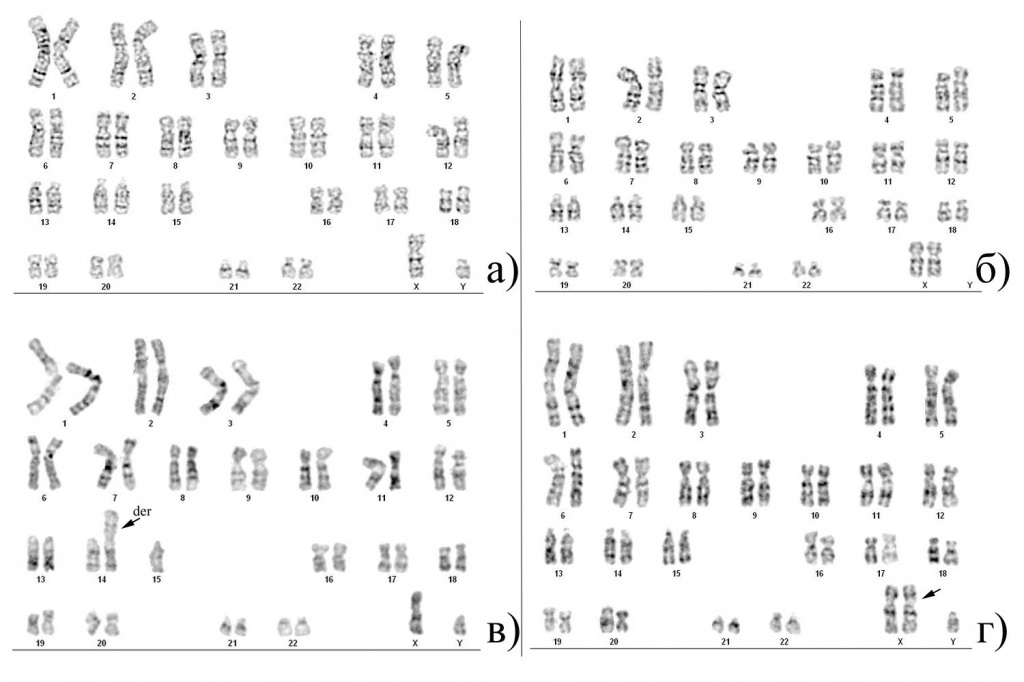 Рискнок 7 Кариограмма а) 46,XY Нормальный мужской кариотип; 
б) 46,XX Нормальный женский кариотип;  в) 45,XY,der(14;15)(q10;q10) Робертсоновская транслокация между хромосомами 14 и15; г) 47,XXY Синдром Клайнфелтера      	При идентификации и сравнительной оценки хромосом в кариотипеиспользуются следующие критерии:      	1   Абсолютная длина хромосом в микронах – JA (1 мк - 10-).     	 2 Относительная длина хромосом – JR. Относительная длина (JR) определяется как отношение длины данной хромосомы к длине женского гаплоидного набора (22А + Х). Выражается в промиллях (1/1000 целого).      	3  Центромерный индекс - JB, JG. JB – измеряется как отношение длинного плеча хромосомы к короткому. JG – определяется как отношение короткого плеча хромосомы к длине всей хромосомы. Индексы JB и JG выражаются в % и используются для локализации центромеры.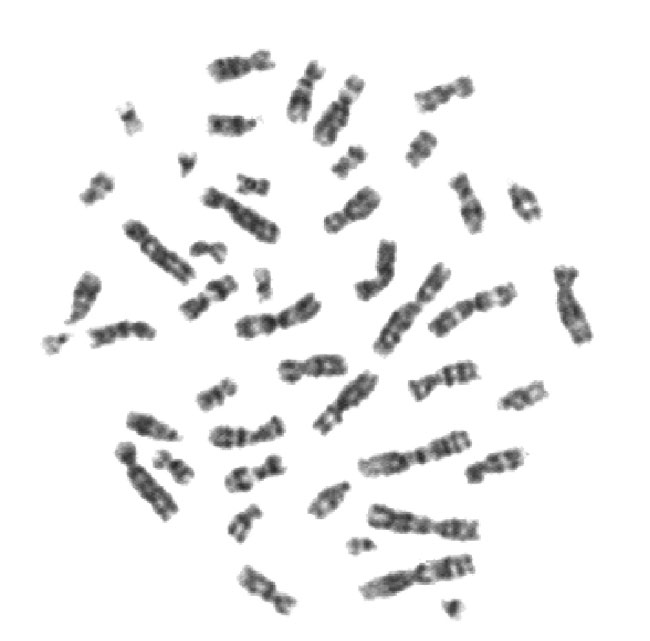 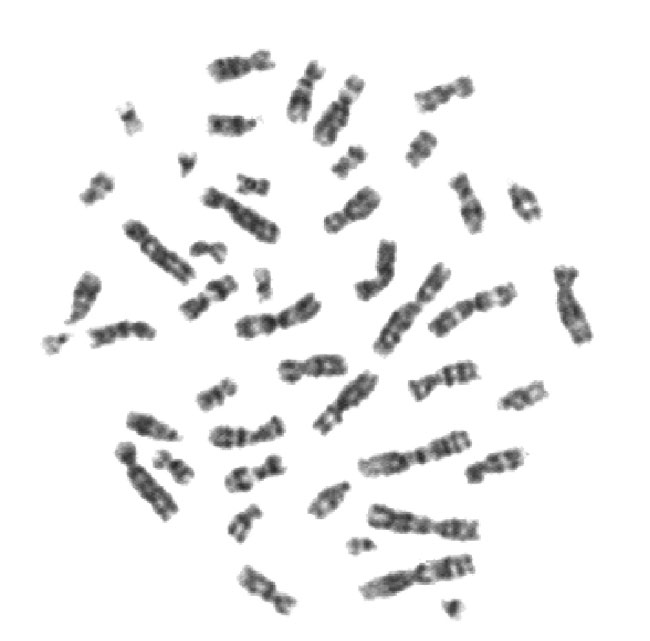 Рисунок 8 - Метафазная пластинка (а) хромосом человека из ФГА-стимулированного лимфоцита периферической крови (кариотип 46,XХ). Дифференциальная G-окраска хромосом с использованием трипсина и красителя Гимза (метод GTG)Задание:1   Вырезать хромосомы из фотографии метафазной пластинки.2   Методом «наибольшего подобия» произвести раскладку хромосом человека.3  Наклеить хромосомы на плотную бумагу, располагая центромерные районы на одной и той же горизонтальной линии для каждой группы.4  Неразрезанную фотографию того же кариотипа наклеить в правом углу лис-та.5  Определить пол индивида, к которому принадлежит кариотип.6 Провести оценку кариотипа по параметрическим критериям. Вычислить абсолютную и относительную длину хромосом и определить центромерный индекс. Абсолютная длина хромосом определяется в относительных единицах с помощью циркуля-измерителя и миллиметровой бумаги.В.1 Типовые  задания1  Усиление проявлений моногенных наследственных и мультифакториальных      болезней у потомства называется     _________________ .2  При определении степени эмпирического риска заболевания родственников    1   степени может быть использована формула     ________ .3  Вертикальная складка у угла глаза называется   _____________ .4 Хромосомная аномалия, при которой в одних клетках сохраняется нормальный кариотип, а в других аномальный называется  _____________ .5   Кариотип родителей больного простой трисомией  по 21 хромосоме _______     6  Тип передачи гепато-церебральной дистрофии    _______- _________ .7 Положительная реакция Фелинга выявляется при заболевании   ________________ .8  Заболевание, для которого характерны темные пятна на пеленках  называется ________9 Автор метода полимеразной цепной реакции  _______  _______ (имя и фамилия)10  Больной, с которого начинается родословная называется  ___________ .11 Братья и сестры пробанда называются _________ .12 Искусственно созданные короткие последовательности нуклеотидов, комплементарные определенным участкам ДНК называются  ______________ .13  Микроорганизм, способный переносить в клетку чужеродную ДНК и обеспечивать  там ее репликацию называется    __________   ___________ .14  Искусственно созданный вектор с "пришитыми" к нему антителами к органу   мишени называется  ____________ .15  В настоящее время к разрешенным в клинической практике методам генной  инженерии относится аутогенотерапия   ____________  клеток.16 Структура, состоящая из молекулы хозяина (фаг, вирус) и молекулы вектора   (плазмида, дрожжи) называется   ____________________ .17 Мутации, появление которых в гене увеличивает способность к дальнейшему мутированию этого же гена называются  ______________ .18 При муковисцидозе в потовой жидкости определяется повышенное содержание ____________ 19 Больные с хронической бронхо-легочной патологией подлежат обследованию    на  _____________ .20 Сочетание идиотии и слепоты типично для клинической картины болезни         _______  -  ________  (по фамилии)21  Деление клетки, определяющее генетическую изменчивость называется  ___________ .22 Индивидуальная карта повторяющихся последовательностей (минисателлитов) присущих каждому человеку называется   _______________ .23  Удаление интронов при превращении  И-РНК в М-РНК носит название ____________ .24 Определение последовательности нуклеотидов гена называется __________ 25 Альтернативные формы одного и того же гена называются ___________ .26 Препарат, останавливающий деление клетки на стадии метафазы называется ________ .27 Единица измерения расстояния между локусами (генами) называется  ____________ .28 Избирательное увеличение числа копий отдельных нуклеотидов (генов), например при ПЦР называется   _____________ .29 Передача информации, записанной на нити ДНК, через РНК на полипептидную цепь белка называется    _________________ .30 Защита ДНК от действия собственных рестриктаз называется  ______________ .31 Смысловые (кодирующие) участки ДНК составляют  ________ процентов (диапазон в цифрах)32 Другое название "прыгающих" генов, способных встраиваться в ДНК  __________ .33 Мутации, которые приводят организм к гибели на стадии зиготы называются ________ .34  При наличии болезни Дауна у плода, в крови беременной женщины уровень  альфа-фетопротеина    _____________ .35  Изменение числа хромосом в одной из пар называется _______________ .36 Взаимодействие аллельных генов, каждый из которых проявляется фенотипически  называется  ________________ .37 Брак между родственниками 1 степени называется  ____________ .38 Наличие евнухоидных черт строения у мужчин высокого роста с психопатическими отклонениями характерно для синдрома ___________ (фамилия)39 Брак по внешнему сходству называется   ________________ .40 Генетическая программа, определяющая развитие особи называется  ___________ .41 Совокупность всех хромосом, содержащих единицы наследственности (гены) называется    __________ .42 Внешнее проявление реализации гена называется  ____________ .43 Наследование, связанное с Х-хромосомой называется ______________ .44. Наследование, связанное с У-хромосомой называется  ______________ .45 Закон постоянства и равновесия генотипов в популяции называется закон    _________________ .(по фамилии)Блок СС.1 Комплексные практические  задания  1. В родильном доме перепутали двух мальчиков. Родители одного имеют I и II группы крови, родители другого - II и IV группы крови. Анализ показал, что дети имеют I и IV группы крови. Определите, кто чей сын.2. Женщина Rh(-) с I A (II) группой крови, отец которой имел Rh (-) и I 0 (I) группу крови, вышла замуж за мужчину с Rh– I 0 (I) группой крови. Какова вероятность того, что ребенок унаследует оба признака отца?3. Мужчина Rh– с I A I B (IV) группой крови женился на женщине Rh+ , имеющей кровь I B (III) группы. Отец жены Rh- с I 0 (I) группой крови. В семье двое детей: один с Rh- с I B (III) группой крови, другой - Rh+ I 0 (I) группой крови. При судебно – медицинской экспертизе установлено, что один ребенок внебрачный. По какой из двух пар аллелей исключается отцовство?4. Дигетерозиготная по III группе крови и Rh+ вступает в брак с таким же мужчиной: А) какое расщепление по фенотипу можно ожидать у детей? Б) по какому закону Менделя в этом случае произойдет наследование признаков?5. Известно, что ген гемофилии (несвёртываемости крови) – рецессивный, локализованный в Х – хромосоме. Здоровая женщина, мать которой так же, как и она, была здоровой, а отец страдал гемофилией, вышла замуж за мужчину, страдающего гемофилией. Появление какого потомства можно ожидать от этого брака ( относительно рассматриваемого заболевания6. Здоровый мужчина с группой крови AB женился на здоровой женщине с группой крови 0, отец которой страдал гемофилией. Определите их генотипы. Какие фенотипы можно ожидать в потомстве этих супругов и с какой вероятностью?7. Пробанд – голубоглазый мужчина, оба родителя которого имели карие глаза, женился на кареглазой женщине, у которой отец кареглазый, а мать – голубоглазая. От этого брака родился один голубоглазый сын. Составить родословную семьи, приняв за изучаемый признак голубого цвета глаз.8. Пробанд страдает гемофилией. У его матери и отца нормальная свертываемость крови. У дедушки со стороны матери гемофилия, а бабушка здорова. Дети пробанда: две дочери и один сын с нормальной свертываемостью крови, другой сын страдает гемофилией. В семье отца больных гемофилией нет. Составить родословную семьи9. В медико-генетическую консультацию обратилась женщина, которая болеет мозжечковой атаксией. Ее муж здоров. У них пятеро сыновей и три дочери. Один сын и одна дочь больны, все остальные здоровы. У пробанда отца здоровая сестра и трое больных братьев. Отец пробанда больной, а мать здоровая.10. Известно, что хорея Гентингтона – заболевание, проявляющееся после 35-40 лет и сопровождающееся прогрессирующим нарушением функций головного мозга, и положительный резус – фактор наследуются как несцепленные аутосомно – доминантные признаки. Отец является дигетерозиготой по этим генам, а мать имеет отрицательный резус и здорова. Определите генотипы родителей, возможного потомства и вероятность рождения здоровых детей с положительны резусом.11. Постройте родословную схему Пробанд имеет белый локон в волосах. Брат пробанда без локона. По линии отца пробанда аномалии не отмечено. Мать пробанда с белым локоном. Она имеет трех сестер. Две сестры с локоном, одна без локона. У одной из теток пробанда со стороны матери сын с локоном и дочь без локона, у второй – сын и дочь с локоном и дочь без локона. Третья тетка без локона имеет двух сыновей и одну дочь без локона. Дед пробанда по линии матери и двое его братьев имели белые локоны, еще двое были без локонов. Определите вероятность рождения детей с белым локоном надо лбом в случае, если пробанд вступит в брак со своей двоюродной сестрой, имеющей белый локон.12.Какова вероятность рождения больных детей в семье, где один из супругов гомозиготен по гену галактоземии, но развитие болезни у него было предотвращено специальной диетой, а второй здоров, но это же заболевание отмечалось у родственников по материнской линии? Галактоземия наследуется по АР-типу.13. В брак вступают женщина с отрицательным резусом первой группы крови и мужчина с положительным резусом четвертой группы крови. Определите вероятность иммунного конфликта у детей и возможную группу крови при этом, если известно, что у матери мужа кровь была резус-отрицательная.14. У человека ген карих глаз доминирует над голубым цветом глаз (А), а ген цветовой слепоты рецессивный, сцеплен с Х – хромосомой. Кареглазая женщина с нормальным зрением, отец которой имел голубые глаза и страдал цветовой слепотой, выходит замуж за голубоглазого мужчину с нормальным зрением. Определите генотипы родителей и возможного потомства, вероятность рождения в этой семье детей дальтоников с карими глазами и их пол15. Составьте родословную схему. Пробанд – нормальная женщина – имеет пять сестер, две из которых однояйцовые близнецы, две – двуяйцовые близнецы. Все сестры имеют шесть пальцев на руке. Мать пробанда нормальна, отец – шестипалый. Со стороны матери все предки нормальны. У отца два брата и четыре сестры – все нормально пятипалые. Бабка по линии отца шестипалая. У нее две шестипалые сестры и одна пятипалая. Дед по линии отца и все его родственники нормально пятипалые.16  Раннеспелость овса доминирует над позднеспелостью. На опытном участке от скрещивания позднеспелого овса с гетерозиготным раннеспелым получено 69134 растения раннего созревания. Определите число позднеспелых растений.17 У крыс известна очень красивая мутация серебристой шерсти. При скрещивании с нормальными крысами самки с серебристой шерстью всегда приносят нормальных крысят, а в возвратном скрещивании нормального самца из F1 с серебристой крысой получили 38 серебристых и 40 нормальных потомков. Решили проверить, какое расщепление получится в F2 . Получили 130 крысят. Сколько, по-вашему, из них будет иметь серебристую шкурку?18  После скрещивания белых мышей с серыми в первом поколении все мышата оказались серыми, во втором поколении появилось 129 серых и 34 белых мышонка. Как наследуется признак? Каковы генотипы родителей? Что получится, если особей из F1 скрестить с исходными формами? Какая часть серых мышей из F2 гомозиготна?19  При скрещивании нормальных дрозофил между собой в потомстве 25% особей оказались с уменьшенными глазами. Последних скрестили с родительскими мухами и получили 37 особей с уменьшенными глазами и 39 - с нормальными. Определите генотипы скрещиваемых в обоих опытах мух.20 У вредного кровососущего насекомого комара Culex ген Kuf  - укорочение крыла имаго – расположен в третьей группе сцепления, а ген рубиновых глаз ru лежит во второй хромосоме. Скрещивали комаров с короткими крыльями, но нормальными глазами с самками, имеющими рубиновые глаза. В каком поколении и с какой вероятностью в потомстве от этого скрещивания появятся особи с рубиновыми глазами и укороченными крыльями?21 У кареглазых родителей родилось четыре ребенка: два голубоглазых и два кареглазых. Голубоглазые имеют О и АВ группы крови, кареглазые  А и В. Какова вероятность (Q) того, что следующий ребенок будет кареглазым с О группой крови? (Карий цвет доминирует над голубым и обусловлен аутосомным геном),22 Генотип цветкового растения - AaBbCcDd. Какие типы и сколько пыльцевых зерен каждого типа будут присутствовать среди 2000 пыльцевых зерен этого растения?23 Близорукий (доминантный признак) левша (рецессивный признак) вступает в брак с женщиной, нормальной по обоим признакам. Известно, что у обоих супругов были братья и сестры, страдающие фенилкетонурией (нарушение обмена фенилаланина, приводящее к повышению его содержания в крови и поражению нервной системы), но сами супруги нормальны в отношении этой аномалии. В их семье первый ребенок был нормален в отношении все трех признаков, второй был близоруким левшой, а третий оказался больным фенилкетонурией. Определите генотипы родителей и всех трех детей. Определите вероятность того, что четвертый ребенок будет полностью нормальным.24 Катаракты имеют несколько наследственных форм. Большинство из них у человека наследуется как доминантные аутосомные признаки, некоторые – как рецессивные аутосомные, несцепленные признаки. Какова вероятность рождения детей с аномалией, если оба родителя страдают ее доминантно наследующейся формой, но гетерозиготны по ней и еще гетерозиготны по двум рецессивным формам катаракты? 25 Во втором поколении от скрещивания кокер-спаниелей желтой и черной масти получено 46 черных щенков, 13 – рыжих, 17 – коричневых и 3 желтых щенка. Что на основании этих данных можно сказать о наследовании окраски шерсти у собак породы кокер-спаниель? Каковы генотипы родителей и потомков?26 От скрещивания двух зеленых растений кукурузы было получено 78 зеленых  и 24 белых растения (альбиносы). При самоопылении одного из исходных зеленых растений получили 318 зеленых и 102 белых растения, а при самоопылении другого зеленого растения – 274 зеленых и 208 белых. Каковы генотипы исходных зеленых растений? Объясните результаты скрещивания.27 Одна женщина много лет подряд выращивала дома на подоконнике белоплодные баклажаны. Однажды она взяла у знакомого садовода рассаду фиолетовых баклажан и скрестила с одним из своих белоплодных. На следующий год из гибридных семян она вырастила 5/8 растений с белыми плодами и 3/8 с фиолетовыми. Какое расщепление по цвету плодов получила бы женщина, если бы она самоопылила принесенное от садовода родительское растение, дававшее фиолетовые плоды? Какой генотип имело ее собственное растение, взятое для скрещивания?28 Среди колонии мышей Эдинбургского университета была обнаружена мутация волнистости волосяного покрова. Другая фенотипически неразличимая мутация выявилась в колонии мышей Гарвардского университета. У мутантных гарвардских мышей вибриссы (усики) были несколько более извиты, чем у эдинбургской линии. Когда Кийлер провел скрещивание особей этих двух линий, все особи первого поколения (26 мышей) оказались с нормальной шерстью. Сколько мышей из 86 гибридов второго поколения теоретически должны иметь волнистую шерсть? Какое потомство следует ожидать от скрещивания самца из первого поколения с самкой гарвардской линии?29 В опытах Кастла все потомки F1 от скрещивания кроликов рекс (короткая шерсть, подобная плюшу) разного происхождения имели нормальный волосяной покров. В F2 было получено 88 кроликов. Какие фенотипы ожидалось получить в F2 ? Сколько кроликов должно быть получено в каждом фенотипическом классе, если исходить из предположения, что нормальный волосяной покров у кроликов развивается при наличии доминантных аллелей двух комплементирующих неаллельных генов? Сколько кроликов рекс из 33 полученных во втором поколении должны быть гомозиготными по одному из генов рексоидности, но не по обоим генам одновременно? Допустим, что в результате несчастного случая погибли обе исходные линии рексов. Каким образом можно получить животных исходного типа, используя особей первого поколения, о которых говорилось выше, чтобы быть уверенным, что ни одна из восстановленных линий не несет генов рексоидности, имеющихся у другой линии? 30 У собак некоторых пород известна мутация укорочения когтей на лапах, мутация рецессивна. При скрещивании суки, имеющей короткие коготки, с нормальным кобелем в F1 все щенки имели нормальные когти, а в F2 короткие коготки появились у половины самок. В реципрокном скрещивании все особи первого поколения имели нормальные коготки, а во втором поколении короткие коготки были обнаружены у половины щенков мужского пола. Как наследуется длина когтей у собак? Запишите оба скрещивания в генетической символике.31 Фактор «К»  у кур является рецессивным, летальным и сцепленным с полом. Гомозиготы по гену, его определяющему, гибнут до вылупления. От скрещивания петуха N 248 с группой кур получено 200 цыплят, из которых половина петушков и половина курочек. От скрещивания петуха N 51 с теми же курами получено 210 цыплят, из которых 70 курочек. Определите генотипы петухов и кур.32 Селекционеры в некоторых случаях могут определить пол только что вылупившихся цыплят. При каких генотипах родительских форм можно это сделать, если известно, что гены «золотистого» (коричневого) и «серебристого» (белого) оперения расположены в Z-хромосоме и ген «золотистого» оперения рецессивен по отношению к «серебристому»?33 У мужа и жены нормальное зрение, несмотря на то, что отцы обоих - дальтоники. Какова вероятность того, что их первый ребенок будет: сыном с нормальным зрением; дочерью с нормальным зрением; сыном, страдающим цветовой слепотой; дочерью, страдающей цветовой слепотой?34 Рецессивный летальный ген (l) локализован в Х-хромосоме дрозофилы. Каким будет соотношение полов в потомстве от скрещивания гетерозиготной по этому гену самки с нормальным самцом?35 У кроликов английский тип окраски (белая пятнистость) А доминирует над одноцветной окраской а. Короткая шерсть L доминирует над длинной (ангорской) l. По данным Кастла, при скрещивании особей первого поколения (родители дигомозиготные английские короткошерстные и дигомозиготные одноцветные ангорские) с одноцветными ангорскими было получено следующее расщепление: 72 английских короткошерстных, 11 английских длинношерстных, 69 одноцветных ангорских, 13 одноцветных короткошерстных. Определите характер наследования изучаемых генов у кроликов. Определите силу сцепления между генами. 36 От скрещивания самцов дрозофилы с темно-коричневыми глазами и волосатым телом с самками дикого типа в F1 все мухи были дикого типа. В возвратном скрещивании самок из F1 с исходным самцом получили расщепление: 1264 мухи дикого типа, 8 с красными глазами и волосатым телом, 5 с темно-коричневыми глазами и нормальным телом и 1277 с темно-коричневыми глазами и волосатым телом. Как наследуется признак? Определите генотипы исходных мух и гибридов F1. Какое расщепление вы ожидаете получить в потомстве от скрещивания гибридов F1 между собой?37 Определите частоту рекомбинации между двумя генами, если она одинакова у самок и самцов и скрещивание двух дигетерозигот Ab/аВ дает четыре типа потомков, не отличающихся по жизнеспособности, а частота наиболее редкого фенотипического класса равна 1%.38 Подергивание головой (shaker) является нервным заболеванием лабораторных линейных мышей. Такие мыши делают резкие движения головой, часто бегают кругами и к тому же они глухие. Данное заболевание вызывается рецессивным геном (sh). Этот ген находится в той же хромосоме, что и ген, вызывающий альбинизм. Частота кроссинговера между генами с и sh составляет около 4%. Самка с подергивающейся головой была скрещена с самцом-альбиносом с подергивающейся головой. В результате нескольких пометов было получено 200 мышат. Сколько из них, по вашему мнению,  будет альбиносов с подергивающейся головой и сколько альбиносов с привычным для работников вивария поведением? Самцы-альбиносы с подергивающейся головой, полученные от предыдущего скрещивания, были спарены с нормальными самками. Особей первого поколения затем скрестили с мышами-альбиносами с подергивающейся головой и получили опять 200 мышат. Сколько из них должно быть альбиносов с подергивающейся головой и сколько обыкновенно ведущих себя альбиносов?39 Классическая гемофилия и дальтонизм – рецессивные сцепленные с полом признаки. Расстояние между генами равно 9.8 сМ. Девушка, отец которой страдал одновременно и гемофилией и дальтонизмом, а мать была здорова и происходила из здоровой семьи, вышла замуж за здорового мужчину. Какие фенотипы и с какими вероятностями возможны у детей от этого брака?40 Определите частоту аутосомного доминантного гена S (появление у кошек белых пятен на теле, белого треугольника на шее и белых кончиков лапок), если из 420 встреченных на улицах и дворах кошек 350 имели белый «воротничок».41 Частота рецессивного аутосомного гена длинной шерсти (ll пушистые кошки) у кошек в Среднем Поволжье составляет 0.56, а на Дальнем Востоке – 0.23. Какова вероятность встретить пушистую кошку в Казани и Владивостоке? А гладкошерстного кота?42 Частота кодоминантного, сцепленного с полом гена О (находится только в Х-хромосоме кошек), обусловливающего рыжую окраску шерсти, составляет в Лондоне 0.19. Какой процент должны составлять черепаховые кошки от всего кошачьего населения Лондона? А черные коты?43 Васин среди каракульских овец стада Заревшанской овчарни обнаружил следующее соотношение генотипов по гену безухости: 729 АА : 111 Аа : 4 аа. Соответствует ли это соотношение формуле Харди-Вайнберга?44 В популяции мышей в течение одного года родилось 2% альбиносов. Определите частоты аллелей и долю гетерозигот в F3 в этой популяции при условии панмиксии.45 Среди белого населения Северной Америки доля резус-отрицательных индивидуумов составляет 15% (рецессивный признак). Предположив, что выбор супругов не определяется антигенами их крови, вычислите вероятность того, что резус-отрицательная девушка станет женой мужчины: а) rh rh, б) Rh rh, в) Rh Rh?Блок DЭкзаменационные вопросы (вопросы к экзамену).Вопросы к экзаменуПредмет и задачи генетики.История развития и становления генетики как науки. Период лысенковщины.Селекция как процесс и как наука. Методы селекции.Генетические основы селекции.Основные методы генетики: гибридологический, цитологический,  математический, онтогенетический, популяционный, мутационный и др.Гипотеза чистоты гамет и её цитологические основы.Основные понятия генетики: митоз как способ деления соматических клеток.Генетика соматических клеток.Основные понятия генетики: мейоз. Кроссинговер, его значение.Структура и функции нуклеиновых кислот.Основные понятия генетики: ген, его структура. Структурные и функциональные гены.Генетический код. Принципы генетического кода.Концепция оперона. Принцип прямой и обратной связи при функционировании оперона.Генетический контроль и механизмы репликации ДНК.Воспроизведение генетической информации: транскрипция.Воспроизведение генетической информации: трансляция. Мутации их классификация. Физические и химические мутагены. Гены – мутаторы и антимутаторы.Основные понятия генетики: генотип и фенотип. Влияние среды на проявление генотипа.Основные понятия генетики: доминантные и рецессивные признаки. Промежуточное наследование. Сцепленные признаки. Группы сцепления.Генетика пола.  Гомо– и гетерогаметный пол. Зависимость хромосомного определения пола от факторов окружающей среды.Хромосомы. Строение хромосом: хроматиды, хромонема, хромомеры. Центромеры. Структура   хромосом во время интерфазы и митоза.Молекулярная организация хромосом: ДНК, гистоны и др. белки. Гетерохроматиновые и эухроматиновые участки хромосом. Уровни организации хроматина.Политения. Политенные хромосомы.Генетический анализ. Методы генетического анализа.Моно- и полигибридное скрещивание. Закономерности наследования.Теория наследственности Т.Моргана.Представление об аллелях и их взаимодействиях: полное и неполное доминирование.Неаллельные взаимодействия: комплементарность, эпистаз, полимерия.Генотип как система аллельных и неаллельных взаимодействий. Плейотропное действие генов. Пенетрантность и экспрессивность.Особенности генетики прокариот. Методы изучения.Генетические процессы у прокариот: конъюгация, трансдукция.Плазмиды, эписомы, их роль в переносе генетической информации.Нехромосомное наследование: материнский эффект цитоплазмы, пластидная, митохондриальная наследственность.Изменчивость, ее виды.Геномные изменения – полиплоидия, анеуплоидия. Жизнеспособность и плодовитость анеуплоидов.Закон гомологических рядов в наследственной изменчивости.Предмет и задачи популяционной генетики. Заслуга С.С. Четверикова.Понятие о частотах генов и генотипов. Закон Харди-Вайнберга.Генетическая гетерогенность популяций. Факторы, влияющие на динамику генетического состава популяции.Понятие о внутрипопуляционном генетическом полиморфизме и генетическом грузе.Молекулярно-генетические основы эволюции.Человек как объект генетических исследований.Центры происхождения культурных растений. Работы Н.Вавилова.Генофонд культурных и диких форм растений и животных.Использование мутаций в селекции.Применение методов генетической инженерии в селекции.Системы скрещивания в селекции животных и растений: инбридинг, аутбридинг, отдаленная гибридизация.Межвидовая и межродовая гибридизация. Способы преодоления нескрещиваемости.Работы И.Мичурина, Г. Карпеченко, Н. Цицына и др.Гетерозис и его генетические механизмы.Методы отбора: индивидуальный и массовый.Методы отбора: по генотипу и фенотипу.Признаки качественные и количественные. Влияние условий внешней среды на эффективность отбора.Связь генетики с другими науками. Место дисциплины среди наук о природеЗначение генетики для народно-хозяйственной деятельности человека.Достижения селекции на современном этапе.Чистая линия. Значение линейных животных для научных исследований.Модели для исследования генетических процессов.Основные геномные технологии.Задачи экзаменационных билетов по курсу «Цитогенетика»Участок молекулы ДНК, кодирующий синтез полипептида, имеет следующее строение: АЦЦАТАГТЦЦААГГА. Определите последовательность аминокислот в полипептиде. В молекуле  ДНК  на  долю  цитидиловых  нуклеотидов приходится 18 %. Определите процентное содержание других нуклеотидов, входящих в молекулу этой ДНК.Сколько содержится: а) адениловых,  б) гуаниловых, в) тимидиловых,  г) цитидиловых   нуклеотидов во фрагменте молекулы ДНК, если в нем обнаружено 950 цитидиловых нуклеотидов, составляющих 20 % от общего количества нуклеотидов в этом фрагменте?Химическое исследование показало, что 30 % общего числа нуклеотидов данной и – РНК приходится на урацил, 26 % на цитозин, 24 % на аденин. Определите состав ДНК, с которого была транскрибирована и – РНК.Полипептид состоит из следующих аминокислот: валин – аланин – глицин – лизин – триптофан – валин – серин – глутаминовая кислота. Определите структуру участка ДНК, кодирующего указанный полипептид.Участок одной из цепей ДНК имеет нуклеотидную последовательность:  ГАТТЦАГААГЦАТАЦЦ. Определите последовательность нуклеотидов во второй цепи.Одна из цепей ДНК с последовательностью нуклеотидов  АТТГЦТЦАААТЦ    используется в качестве матрицы для синтеза  и–РНК. Какую последовательность нуклеотидов будет иметь  и–РНК? Укажите строение соответствующего белка.                     Мех платиновой норки стоит дороже, чем стандартной коричневой, но может резко снизится в цене, когда мода изменится. Каким образом провести скрещивание, чтобы от имеющихся на ферме стандартной самки и платинового самца в кратчайший срок получить большое количество платиновых потомков? Ген платиновости – рецессивный.У собак жесткая шерсть доминантна, мягкая рецессивна. Два жесткошерстных родителя дают жесткошерстного щенка. С особью какой масти его нужно скрестить, чтобы выяснить, имеет ли он в генотипе аллель мягкошерстности?При скрещивании земляники с красными плодами с растением, имеющим белые плоды, в первом поколении образовались розовые плоды. Какое потомство возникнет при скрещивании растений с розовыми плодами? А при скрещивании растений красноплодных с розовыми плодами? Красные плоды – доминирующий признак.Мыши имеют генотип УУ-серые, Уу-желтые, уу-гибнут на эмбриональной стадии. Какое будет потомство у следующих родителей: желтая и серая, желтая и желтая. При каком скрещивании можно ожидать более многочисленного потомства?У плодов арбуза корка может быть зеленой или полосатой, форма длинная или круглая. Гомозиготное растение с длинными зелеными плодами скрещено с гомозиготными, имеющими круглые полосатые плоды. В первом поколении плоды круглые зеленые. Какие плоды получатся при дальнейшем скрещивании сортов:     а) круглых зеленых с длинными полосатыми     б) круглых зеленых с такими же?От скрещивания томата с шаровидными желтыми плодами с томатом, дающим грушевидные красные плоды, получено 25 % особей с шаровидными красными плодами, 25 % особей с шаровидными желтыми плодами, 25 % с грушевидными красными плодами. Определить генотипы родственных форм, если известно, что шаровидная форма и красная окраска плодов – доминирующие признаки.От скрещивания белого кролика с черной крольчихой получено 6 черных и 5 белых крольчат. Почему в первом же поколении произошло расщепление? Определите генотипы родителей и крольчат. У морских свинок гладкая шерсть определяется рецессивным геном, а всклоченная доминантным. Скрещивание свинок с всклоченной шерстью дает 36 особей лохматых и 11 гладких. Сколько среди них гомозиготных особей? В каком численном соотношении можно ожидать расщепление гибридного потомства, если скрещивать красноглазую серую дрозофилу, гетерозиготную по двум аллелям, с красноглазой черной гетерозиготной по первой аллели (гены, контролирующие эти признаки, сцеплены). Оперенность ног у кур определяется доминантным геном. Гороховидный гребень доминирует над простым. Какими признаками будут обладать гибридные куры, полученные от скрещивания кур с гороховидными гребнями и оперенными ногами с голоногим петухом, имеющим простой гребень? Исходные особи гомозиготны. Какая часть второго поколения, полученная от скрещивания гибридов, окажется с гороховидным гребнем и голыми ногами?У собак черный цвет шерсти доминирует над кофейным цветом, а короткая шерсть – над длинной. Обе пары генов не сцеплены. Охотник купил собаку черную с короткой шерстью и хочет быть уверен, что она не несет генов кофейного цвета и длинной шерсти. Какого партнера по фенотипу и по генотипу надо подобрать для скрещивания, чтобы проверить генотип купленной собаки? Какими признаками будут обладать гибриды, полученные от скрещивания раннеспелого овса нормального роста, гетерозиготного по первой аллели с позднеспелым гигантского роста овсом? Нормальный рост и раннеспелость – доминантные признаки.При скрещивании между собой горностаевых кур в потомстве, состоящем из 42 цыплят, получили 20 горностаевых, 12 черных и 10 чисто белых кур. Как наследуется горностаевая окраска оперения?У кур черный цвет оперения обусловлен доминантным геном Е, красный – его рецессивным аллелем е. Наличие гребня обусловлено доминантным геном D, отсутствие – его рецессивным аллелем d. Красного петуха с гребнем скрестили с черной курицей без гребня. Получают многочисленное потомство, половина которого имеет черное оперение и гребень, а половина – красное оперение и гребень. Каковы наиболее вероятные генотипы родителей?У дрозофилы серый цвет тела доминирует над черным. При скрещивании двух серых мух в потомстве появилось 1/4 мух с черной окраской тела. Определите генотипы серых мух.Скрещивают два сорта кукурузы с белыми зернами. В первом поколении все растения имеют окрашенные зерна. Во втором поколении получается 145 растений с окрашенными зернами и 113 растений с белыми. Напишите формулу расщепления и определите его тип.При скрещивании самки дрозофилы с черным телом (рецессивный признак) с нормальными крыльями (доминантный признак) и самца серого с сетчатыми крыльями получено следующее потомство: 280 серых с нормальными крыльями, 336 серых с сетчатыми крыльями, 334 черных с нормальными крыльями и 230 черных с сетчатыми крыльями. Рассчитать расстояние между генами, которые локализованы во второй хромосоме дрозофилы.У дрозофилы гены А и В доминантны, сцеплены и находятся на расстоянии .  Дигетерозиготную самку скрестили гомозиготным по рецессивным генам самцом.   Какое потомство ожидается от этого скрещивания? Укажите вероятности рождения детей с возможными фенотипами. В племенном стаде молочного скота численностью 200 голов зарегистрировано рождение двух слепых телят. Дефект обусловлен гомозиготным рецессивным генотипом аа. Определите количество животных, которые могут быть источником дальнейшего появления слепых телят.В выборке, состоящей из 84 000 растений ржи 210 растений оказались альбиносами. Определить частоты доминантных и рецессивных аллелей и частоту гетерозигот, несущих ген альбинизма.При разведении мух дрозофил, имеющих серую окраску тела и нормальную длину крыльев, в лаборатории было получено 75 % потомства, сходного по фенотипу с родительскими организмами, и 25% черных короткокрылых.    Проанализировать характер наследования, если известно, что гены, определяющие данные признаки, сцеплены.В данной популяции 700 особей, из них 672 с доминантным признаком. Определите количество гетерозиготных организмов.Фенотипический состав популяции неизменен на протяжении ряда поколений: 700 темных особей (доминантный признак) и 900 светлых. Сколько в данной популяции гетерозигот по гену, определяющему окраску? Влиянием отбора и мутаций в данных условиях пренебречь.Популяция состоит из 1000 особей, гомозиготных по доминантному аллелю А, 2000 гетерозиготных особей и 2000 особей, гомозиготных по рецессивному аллелю а. Годовой приплод в этой популяции составляет 2500 детенышей. Каков состав этого приплода по генотипу? Скрещивание неизбирательное, мутаций нет. Описание показателей и критериев оценивания компетенций, описание шкал оцениванияОценивание выполнения практических заданийОценивание выполнения тестовОценивание ответа на экзамене   Раздел 3. Методические материалы, определяющие процедуры оценивания знаний, умений, навыков и (или) опыта деятельности, характеризующих этапы формирования компетенцийОсновными этапами формирования компетенций по дисциплине при изучении студентами дисциплины являются последовательное изучение содержательно связанных между собой разделов. В целом по дисциплине оценка «зачтено» ставится в следующих случаях:-  обучаемый демонстрирует самостоятельность в применении знаний, умений и навыков к решению учебных заданий в полном соответствии с образцом, данным преподавателем, по заданиям, решение которых было показано преподавателем, следует считать, что компетенция сформирована, но ее уровень недостаточно высок. - обучаемый способен  продемонстрировать самостоятельное применение знаний, умений и навыков при решении заданий, аналогичных тем, которые представлял преподаватель при потенциальном формировании компетенции, подтверждает наличие сформированной компетенции, причем на более высоком уровне. Наличие сформированной компетенции на повышенном уровне самостоятельности со стороны обучаемого при ее практической демонстрации в ходе решения аналогичных заданий следует оценивать как положительное и устойчиво закрепленное в практическом навыке.- обучаемый демонстрирует способность к полной самостоятельности (допускаются консультации с преподавателем по сопутствующим вопросам) в выборе способа решения неизвестных или нестандартных заданий в рамках учебной дисциплины с использованием знаний, умений и навыков, полученных как в ходе освоения данной учебной дисциплины, так и смежных дисциплин, следует считать компетенцию сформированной на высоком уровне.Оценка «незачтено» ставится при неспособности обучаемого самостоятельно продемонстрировать наличие знаний при решении заданий, которые были представлены преподавателем вместе с образцом их решения, отсутствие самостоятельности в применении умения к использованию методов освоения учебной дисциплины и неспособность самостоятельно проявить навык повторения решения поставленной задачи по стандартному образцу свидетельствуют об отсутствии сформированной компетенции. Отсутствие подтверждения наличия сформированности компетенции свидетельствует об отрицательных результатах освоения учебной дисциплины. При оценивании результатов обучения: знания, умения, навыки и/или опыта деятельности (владения) в процессе формирования заявленных компетенций используются различные формы оценочных средств текущего, рубежного и итогового контроля (промежуточной аттестации). Таблица  - Формы оценочных средств Формируемые компетенцииПланируемые результаты обучения по дисциплине, характеризующие этапы формирования компетенцийВиды оценочных средств по уровню сложности/шифр раздела в данном документеОПК-7 способность применять базовые представления об основных закономерностях и современных достижениях генетики и селекции, о геномике, протеомикеЗнать:базовые представления об основных закономерностях и современных достижениях генетики и селекции, о геномике, протеомике;Блок А  задания репродуктивного уровня:- тестовые задания;- вопросы для опроса;ОПК-7 способность применять базовые представления об основных закономерностях и современных достижениях генетики и селекции, о геномике, протеомикеУметь:применять базовые представления об основных закономерностях и современных достижениях генетики и селекции, о геномике, протеомике;Блок В  задания реконструктивного уровня.- примерные задания к выполнению практических работ;- типовые задачиОПК-7 способность применять базовые представления об основных закономерностях и современных достижениях генетики и селекции, о геномике, протеомикеВладеть:навыками составления кариотипа человека; расчета расстояния между генами; расчета вероятности наследования признака.Блок С  задания практико-ориентированного и/или исследовательского уровня  - комплексные практические  задания  ПК-2 способность применять на практике приемы составления научно-технических отчетов, обзоров, аналитических карт и пояснительных записок, излагать и критически анализировать получаемую информацию и представлять результаты полевых и лабораторных биологических исследованийЗнать:- методы ведения научного поиска в базе литературных данных;-  основные правила составления научных отчетов;-  современное оборудование и программы для составления отчетов, обзоров, составления баз данных;-  способы представления результатов полевых и лабораторных биологических исследований.Блок А  задания репродуктивного уровня:- тестовые задания;- вопросы для опроса;ПК-2 способность применять на практике приемы составления научно-технических отчетов, обзоров, аналитических карт и пояснительных записок, излагать и критически анализировать получаемую информацию и представлять результаты полевых и лабораторных биологических исследованийУметь: - проводить наблюдения и практические работы, связанные с изучением растений;-  критически анализировать получаемую информацию и представлять результаты полевых и лабораторных биологических исследований;-  использовать теоретические знания для практического решения профессиональных задач.Блок В  задания реконструктивного уровня.- примерные задания к выполнению практических работ;- типовые задачиПК-2 способность применять на практике приемы составления научно-технических отчетов, обзоров, аналитических карт и пояснительных записок, излагать и критически анализировать получаемую информацию и представлять результаты полевых и лабораторных биологических исследованийВладеть: - навыками составления научно-технических отчетов, обзоров, аналитических карт и пояснительных записок, и представления результаты полевых и лабораторных биологических исследований.Блок С  задания практико-ориентированного и/или исследовательского уровня  - комплексные практические  задания            а) изменчивость          б) пенетрантность          в) наследственность          г) размножение          а) генетика          б) материальная преемственность наследственности          в) цитоплазматическая наследственность          г) размножение          а) физиология          б) материальная преемственность наследственности          в) функциональная преемственность наследственности          г) изменчивость          а) размножение          б) пенетрантность          в) экспрессивность          г) генетический код          а) хромосомная, внехромосомная, функциональная          б) хромосомная, цитоплазматическая, сигнальная          в) ядерная, внеядерная, сигнальная          г) ядерная, цитоплазматическая, функциональная          а) Т Шванн          б) Т.Морган          в) Г.Мендель          г) Де Фриз          а) основными носителями генов являются хромосомы. Различные хромосомы содержат  неодинаковое число генов. Набор генов в каждой негомологичной хромосоме уникален. Гены в хромосомах располагаются линейно по их длине в определенных местах – локусах           б) мутации в генах возникают скачкообразно, внезапно, без всяких переходов. Новые формы оказываются достаточно устойчивыми. Одни и те же мутации появляются повторно          в) хромосомы в клетках парные, поэтому каждая клетка содержит по два гена одного сорта. Аллельные гены занимают   одинаковые локусы в паре  гомологичных хромосом           г) все гены одной пары гомологичных хромосом образуют группу сцепления. Количество групп сцепления равно гаплоидному набору хромосом. Каждый биологический вид характеризуется  специфическим набором хромосом (кариотипом)          а) хромосомная наследственность          б) митохондриальная наследственность          в) сигнальная наследственность          г) цитоплазматическая наследственность          а) хромосомная наследственность          б) пластидная наследственность          в) сигнальная наследственность          г) цитоплазматическая наследственность          а) хромосомная наследственность          б) пластидная наследственность          в) сигнальная наследственность          г) цитоплазматическая наследственность          а) хромосомная           б) цитоплазматическая           в) сигнальная           г) пластидная           а) хромосомную наследственность          б) пластидную наследственность          в) сигнальную наследственность          г) митохондриальную наследственность          а) гены ядра          б) гены, отвечающие за синтез структур цитоплазмы          в) гены, отвечающие за синтез белков плазмалеммы          г) совокупность генов цитоплазмы          а)  гены ДНК-содержащих органоидов (митохондрий и пластид)          б) факультативные          в)  гены, отвечающие за синтез белков плазмалеммы          г)  облигатно-активные гены          а) инфекционные агенты и симбионты клетки          б) факультативные          в) гены, отвечающие за синтез белков плазмалеммы          г) облигатно-активные гены          а) синдром Дауна (монголоидизм)           б) Синдром Лебера (атрофия зрительного нерва)           в) Синдром Эльфа (аутизм)          г)  Синдром трипло-Х (суперженщина)а) совокупность генов в составе одной хромосомыб) сумма всех генов кариотипав) совокупность гомологичных пар хромосомг) сумма генов в диплоидном наборе хромосома) совокупность генов в составе одной хромосомыб) совокупность генов в диплоидном наборе хромосомв) совокупность генов в гаплоидном наборе хромосомг) совокупность всех генов кариотипаа) прямоеб) непрямоев) прямое и непрямоег) прямое и опосредованноеа) между аллельными генамиб) между неаллельными генамив) между аллельными  и неаллельными генамиг) между доминантными и рецессивными генамиа) 3:1б) 1:2:1в) 1:1г) 2:1:1а) 3:1б) 1:2:1в) 1:1г) 2:1:1а) гены разных локусов одной пары хромосомб) гены разных пар хромосомв) гены негомологичных хромосомг) гены одинаковых локусов пары гомологичных хромосома) комплементарностьб) эпистазв) полимерияг) плейотропияа) полимерияб) плейотропияв) эпистаз г) комплементарностьа) полимерияб) плейотропияв) комплементарность	г) эпистаза) полимерияб) доминированиев) комплементарностьг) эпистаз а) доминантный, рецессивныйб) доминантный, гетерозиготныйв) доминантный, гомозиготныйг) рецессивный, гомозиготныйа) гены одной хромосомыб) гены разных локусов в гомологичной паре хромосомв) гены разных хромосомг) гены в идентичных локусах гомологичных хромосома) доминантном гомозиготном генотипеб) гемизиготном генотипев) гетерозиготном генотипег) рецессивном гомозиготном генотипеа) кодоминированиеб) сверхдоминированиев) полное доминированиег) неполное доминированиеа) кодоминированиеб) сверхдоминированиев) полное доминированиег) неполное доминированиеа) кодоминированиеб) сверхдоминированиев) полное доминированиег) неполное доминированиеа) кодоминированиеб) сверхдоминированиев) полное доминированиег) неполное доминированиеа) кодоминированиеб) сверхдоминированиев) полное доминированиег) неполное доминированиеа) неполное доминированиеб) аллельное исключениев) сверхдоминированиег) кодоминированиеа) комплементарностьб) эпистазв) кодоминированиег) плейотропияа) AaBbб) Aabbв) AAbbг) aabbа) aaBBб) AABBв) aabbг) AAbbа) Aabbб) AABbв) aabbг) aaBbа) AaBBб) aaBbв) aaBBг) Aabbа) aabbб) AaBBв) AAbbг) Aabbа) Aabbб) aabbв) AaBbг) AAbbа) AABbб) AAbbв) aabbг) Aabbа) AABBб) AaBbв) AABbг) Aabbа) AABBб) AAbbв) AaBbг) AABbа) AaBbб) AABBв) aabbг) AABb     а) отличия в фенотипах потомков     б) изменение структуры генетического материала     в) отличия в фенотипах и генотипах потомков     г) изменение генотипа в результате мутационного процесса     а) способность потомков быть похожими на родителей     б) способность потомков быть похожими друг на друга     в) свойство обеспечивать сходный тип развития в ряду поколений     г) свойство обеспечивать передачу генов и сходный с родителями  тип    метаболизма и тип онтогенеза   а) модификационная, генотипическаяб) хромосомная, фенотипическаяв) генотипическая, цитоплазматическаяг) фенотипическая, сигнальнаяа) изменение генотипаб) наследуетсяв) имеет эволюционное значениег) не наследуетсяа) наследственности организмаб) изменчивости организмав) адаптации органовг) адаптации систем органова) наследуетсяб) адаптирует организм к условиям средыв) имеет значение для отдельной особиг) не наследуетсяа) фенокопииб) генокопиив) фенилкетонурияг) эллиптоцитоза) мутационная и комбинативнаяб) мутационная и сигнальная в) комбинативная и цитоплазматическаяг) цитоплазматическая и мутационнаяа) изменением генов б) изменением средыв) изменением комбинации геновг) изменением среды и комбинации генова) изменением геновб) действием мутагенных факторовв) образованием новых комбинаций геновг) нарушениями в структуре хромосома) хромосомныеб) цитоплазматическиев) генныег) геномныеа) полиплоидияб) плейотропияв) гаплоидияг) гетероплоидияа) 2n+1б) 2n-1в) nг) 3nа) 3n б) 2n±1в) nг) 2n-1а) 2n+1б) 2n-1в) 2n±1г) 3nа) хромосомная аберрацияб) генная мутацияв) полиплоидияг) гетероплоидия а) изменение структуры хромосомб) уменьшение числа хромосомв) увеличение числа хромосомг) изменение числа хромосома) мутации возникают скачкообразно, внезапноб) не образуют непрерывных рядовв) новые мутации не устойчивыг) могут быть полезными и вреднымиа) полимерииб) плейотропиив) аллельного исключенияг) множественного аллелизмаа) бомбейский феноменб) синдром Марфанав) симптом глянцевитых волосг) альбинизма) дупликацияб) транслокацияв) делецияг) инверсияа) делецияб) транслокацияв) дупликация г) инверсияа) делецияб) транслокацияв) инверсияг) дупликация а) делецияб) транслокацияв) инверсияг) дупликация а) делецияб) транслокацияв) гетероплоидияг) дупликацияа) делецияб) дупликация в) инверсияг) трисомияа) случайный выбор гамет при оплодотворенииб) спонтанный мутагенезв) кроссинговерг) случайное распределение хромосом в анафазу I мейозаа) хромосомныеб) геномныев) генныег) клеточныеа) геномные, спонтанныеб) хромосомные, индуцированныев) спонтанные, индуцированныег) индуцированные, геномныеа) в клетках телаб) в гаметахв) в половых клеткахг) в гаплоидных клетках а) в эпителиальных клетках б) в нервных клетках в) в половых клетках г) в мышечных клеткаха) физическиеб) химические в) биологические и фармакологические г) верны все ответы          а) оперон          б) ген          в) интрон          г)  экзон          а) экспрессивность гена          б) пенетрантность гена          в) активность гена          г)  эффективность гена          а) экспрессивность гена          б) пенетрантность гена          в) активность гена          г)  эффективность гена          а) единица считывания генетической информации          б) участок молекулы ДНК, детерминирующий развитие признака          в) участок ДНК, запускающий синтез белка          г) участок ДНК, взаимодействующий с ферментом РНК-полимеразой          а) ген	б) оперон	в) экзон	г) кодон          а)  промотор           б) ген-регулятор и ген-оператор            в) структурные гены            г) интроны          а) 1          б) 10-15          в) 3-7          г) тысячи          а) контролирует синтез белков-репрессоров, действующих на ген-оператор          б) взаимодействует с ферментом РНК-полимеразой          в) контролирует синтез белков-ферментов          г) запускает синтез белка          а) структурный ген          б) ген-оператор          в) промотор          г) ген-регулятор          а) контролирует синтез белков-репрессоров, действующих на   ген-оператор          б) взаимодействует с ферментом РНК-полимеразой          в) контролирует синтез белков-ферментов          г) запускает синтез белка	          а) структурный ген          б) ген-оператор          в) промотор          г) ген-регулятор          а) контролирует синтез белков-репрессоров          б) взаимодействует с ферментом РНК-полимеразой          в) контролирует синтез белков-ферментов          г) запускает синтез белка          а) содержит 3-7 генов          б) состоит только из экзонов           в) состоит из акцепторной и структурной зон          г) содержит интроны          а)  содержит участки только кодирующей ДНК           б) не имеет участков некодирующей ДНК (интронов)          в) имеет мозаичное строение и содержит участки кодирующей и  некодирующей ДНК           г) содержит от 3 до 7 структурных генов      а) регуляторные      б) структурные      в) временные      г) прыгающие      а) регуляторные      б) структурные      в) временные      г) прыгающие      а) регуляторные      б) архитектурные      в) временные      г) прыгающие      а) регуляторные      б) структурные	      в) временные      г) прыгающие      а) регуляторные      б) структурные      в) временные      г) прыгающие      а) трансляция      б) транскрипция      в) процессинг      г) сплейсинг          а) трансляция          б) транскрипция          в) процессинг          г) сплейсинг          а) трансляция          б) транскрипция          в) процессинг          г) сплейсинг          а) трансляция          б) транскрипция          в) процессинг          г) сплейсинг          а) трансляция          б) транскрипция          в) процессинг          г) сплейсинг          а) посттрансляционные процессы          б) транскрипция          в) процессинг          г) сплейсинг          а) трансляция          б) транскрипция          в) процессинг          г) посттрансляционные процессы          а) трансляция          б) транскрипция          в) процессинг          г) сплейсинг          а) про-иРНК          б) иРНК, тРНК, рРНК          в) белок          г) иРНК          а) про-иРНК          б) иРНК, тРНК, рРНК          в) белок          г) иРНК          а) про-иРНК, тРНК, рРНК          б) иРНК, тРНК, рРНК          в) белок          г) иРНК          а) про-иРНК          б) полипептид          в) активный белок          г) иРНК          а) про-иРНК          б) иРНК           в) активный белок          г) полипептид          а) про-иРНК          б) иРНК          в) активный белок          г) полипептид          а) лейцин и изолейцин          б)  метионин и триптофан          в) глутамин и глутаминовую кислоту          г) глицин и пролин          а) УАА,УГА, УАГ          б)  АЦЦ, ЦЦА, ЦАА          в) ГАА, ГУА, ГГЦ          г) ЦГЦ, ЦАА, ААЦ          а) начинает и заканчивает транскрипцию и трансляцию          б) начинает транскрипцию и трансляцию          в) заканчивает транскрипцию и трансляцию          г) разрывает пептидные связи          а) начинает и заканчивает транскрипцию и трансляцию          б) контролирует синапсис парных хромосом в мейозе          в) служит резервом для эволюции          г) регулирует активность генов          а) начинает и заканчивает транскрипцию и трансляцию          б) контролирует синапсис парных хромосом в мейозе          в) служит резервом для эволюции          г) регулирует активность генов          а) система записи порядка расположения аминокислот в белке с помощью нуклеотидов ДНК          б) участок молекулы ДНК из 3х соседних нуклеотидов, отвечающий за постановку определенной аминокислоты в молекуле белка          в) свойство организмов передавать генетическую информацию от родителей потомству          г) единица считывания генетической информации          а) специфичность           б) триплетность          в) вырожденность          г) неперекрываемость          а) специфичность           б) триплетность          в) вырожденность          г) неперекрываемость          а) специфичность           б) триплетность          в) вырожденность          г) неперекрываемость          а) специфичность           б) унивесальность          в) вырожденность          г) неперекрываемость          а) код без запятых           б) триплетность          в) вырожденность          г) неперекрываемость          а) 64          б) 20          в) 61          г) 3          а) 5          б) 2          в) 61          г) 3          а) пространственный синтез          б) матричный синтез          в) автономный синтез          г) гидролиз          а) прямая транскрипция          б) редупликация          в) обратная транскрипция          г) прямая трансляция          а) прямая транскрипция          б) редупликация          в) обратная транскрипция          г) прямая трансляция          а) прямая транскрипция          б) редупликация          в) обратная транскрипция          г) прямая трансляция          а) прямая транскрипция          б) редупликация          в) обратная транскрипция          г) прямая трансляция4-балльная шкала ОтличноХорошоУдовлетворительноНеудовлетворительно100 балльная шкала85-100  70-8450-690-49Бинарная шкала Зачтено Зачтено Зачтено Не зачтено4-балльная шкала Показатели КритерииОтлично1. Полнота выполнения практического задания; 2. Своевременность выполнения задания» 3. Последовательность и рациональность выполнения задания; 4. Самостоятельность решения; Задание решено самостоятельно. При этом составлен правильный алгоритм решения задания, в логических рассуждениях, в выборе формул и решении нет ошибок, получен верный ответ, задание решено рациональным способом.Хорошо1. Полнота выполнения практического задания; 2. Своевременность выполнения задания» 3. Последовательность и рациональность выполнения задания; 4. Самостоятельность решения; Задание решено с помощью преподавателя. При этом составлен правильный алгоритм решения задания, в логическом рассуждении и решении нет существенных ошибок; правильно сделан выбор формул для решения; есть объяснение решения, но задание решено нерациональным способом или допущено не более двух несущественных ошибок, получен верный ответУдовлетворительно1. Полнота выполнения практического задания; 2. Своевременность выполнения задания» 3. Последовательность и рациональность выполнения задания; 4. Самостоятельность решения; Задание решено с подсказками преподавателя. При этом задание понято правильно, в логическом рассуждении нет существенных ошибок, но допущены существенные ошибки в выборе формул или в математических расчетах; задание решено не полностью или в общем виде.Неудовлетворительно1. Полнота выполнения практического задания; 2. Своевременность выполнения задания» 3. Последовательность и рациональность выполнения задания; 4. Самостоятельность решения; Задание не решено.4-балльная шкала Показатели КритерииОтлично1. Полнота выполнения практического задания; 2. Своевременность выполнения задания» 3. Последовательность и рациональность выполнения задания; 4. Самостоятельность решения; 5. и т.дВыполнено 85% заданий предложенного теста, в заданиях открытого типа дан полный, развернутый ответ на поставленный вопросХорошо1. Полнота выполнения практического задания; 2. Своевременность выполнения задания» 3. Последовательность и рациональность выполнения задания; 4. Самостоятельность решения; 5. и т.дВыполнено 70% заданий предложенного теста, в заданиях открытого типа дан полный, развернутый ответ на поставленный вопрос; однако были допущены неточности в определении понятий, терминовУдовлетворительно1. Полнота выполнения практического задания; 2. Своевременность выполнения задания» 3. Последовательность и рациональность выполнения задания; 4. Самостоятельность решения; 5. и т.дВыполнено 50 % заданий предложенного теста, в заданиях открытого типа дан неполный ответ на поставленный вопрос, в ответе не присутствуют доказательные примеры, текст со стилистическими и орфографическими ошибками.Неудовлетворительно1. Полнота выполнения практического задания; 2. Своевременность выполнения задания» 3. Последовательность и рациональность выполнения задания; 4. Самостоятельность решения; 5. и т.дВыполнено менее 50 % заданий предложенного теста, на поставленные вопросы ответ отсутствует или неполный, допущены существенные ошибки в теоретическом материале (терминах, понятиях).4-балльная шкала Показатели КритерииОтлично1. Полнота выполнения практического задания; 2. Своевременность выполнения задания» 3. Последовательность и рациональность выполнения задания; 4. Самостоятельность решения; 5. и т.дГлубоко и хорошо усвоил программный материал, исчерпывающе, последовательно, четко и логически стройно его излагает, умеет тесно связывать теорию с практикой, свободно справляется с написанием формул, не затрудняется с ответом на вопросы с видоизмененными заданиями, правильно обосновывает принятые решения, владеет разносторонними навыками и приемами выполнения практических заданий;Хорошо1. Полнота выполнения практического задания; 2. Своевременность выполнения задания» 3. Последовательность и рациональность выполнения задания; 4. Самостоятельность решения; 5. и т.дТвердо знает материал курса, грамотно и по существу излагает его, не допуская существенных неточностей в ответе на вопрос, правильно принимает теоретические положения при решении практических заданий, владеет приемами и навыками их выполнения;Удовлетворительно1. Полнота выполнения практического задания; 2. Своевременность выполнения задания» 3. Последовательность и рациональность выполнения задания; 4. Самостоятельность решения; 5. и т.дИмеет знания только основного материала, но не усвоил его деталей, допуская неточности, недостаточно правильные формулировки, нарушения логической последовательности в изложении программного материала, испытывает затруднения при выполнении практических задач;Неудовлетворительно1. Полнота выполнения практического задания; 2. Своевременность выполнения задания» 3. Последовательность и рациональность выполнения задания; 4. Самостоятельность решения; 5. и т.дНе знает значительной части программного материала, допускает ошибки, неуверенно с большими затруднениями решает практические задачи или не справляется с ними самостоятельно.№п/пНаименованиеоценочногосредстваКраткая характеристика оценочного средстваПредставление оценочного средства в фонде1Практические задания и задачиРазличают задачи и задания:а)	репродуктивного уровня, позволяющие оценивать и диагностировать знание фактического материала (базовые понятия, алгоритмы, факты) и умение правильно использовать специальные термины и понятия, узнавание объектов изучения в рамках определенного раздела дисциплины;б)	реконструктивного уровня, позволяющие оценивать и диагностировать умения синтезировать, анализировать, обобщать фактический и теоретический материал с формулированием конкретных выводов, установлением причинно-следственных связей;в)	творческого уровня, позволяющие оценивать и диагностировать умения, интегрировать знания различных областей, аргументировать собственную точку зрения.Рекомендуется для оценки знаний умений и владений студентов.Форма предоставления ответа студента: письменная работа Комплект задач и заданий2Собеседование (на практическом занятии)Средство контроля, организованное как специальная беседа преподавателя с обучающимся на темы, связанные с изучаемой дисциплиной, и рассчитанное на выяснение объема знаний обучающегося по определенному разделу, теме, проблеме и т.п. Рекомендуется для оценки знаний студентов.Вопросы по темам/разделам дисциплины3Комплексные практические заданияПроблемное задание, в котором обучающемуся предлагают осмыслить реальную профессиональноориентированную ситуацию, необходимую для решения данной проблемы.Рекомендуется для оценки знаний, умений и владений, а также отдельных дисциплинарных компетенций студентов. Форма предоставления ответа студента: письменная работа Задания для решения кейс-задачи4ТестСистема стандартизированных простых и комплексных заданий, позволяющая автоматизировать процедуру измерения уровня знаний, умений и владений обучающегося.Рекомендуется для оценки знаний, умений и владений студентов.Используется веб-приложение «Универсальная система тестирования  БГТИ». На тестирование отводится 60  минут. Каждый вариант тестовых заданий включает 40 вопросов. За каждый правильный  ответ на вопрос  дается 1 балл. Оценка «зачтено» выставляется студенту, если он набрал 50 % правильных ответов. Оценка «не зачтено» ставится, если студент набрал менее 50 % правильных ответов.Фонд тестовых заданий5Экзамен  Средство, позволяющее оценить знания, умения и владения обучающегося по учебной дисциплине. Рекомендуется для оценки знаний, умений и владений студентов.С учетом результативностиРаботы студента может быть принято решение о признании студента освоившим отдельную часть или весь объем учебного предмета по итогам семестра и  проставлении в зачетную книжку студента оценки.  Студент, не выполнивший минимальный объем учебной работы по дисциплине, не допускается к сдаче экзамена.Экзамен сдается в устной форме.Комплект теоретических вопросов и практических заданий (билетов) к экзамену. 6Исследование в рамках курсовых работЧастично регламентированное задание, имеющее нестандартное решение и позволяющее диагностировать умения, интегрировать знания различных областей, аргументировать собственную точку зрения. Может выполняться в индивидуальном порядке или группой обучающихся.Рекомендуется для оценки умений и владений студентов. Форма предоставления ответа студента: письменная работа.Темы исследования 